муниципальное бюджетное дошкольное образовательное учреждение детский сад №150 «Чебурашка»Тема:«Нетрадиционные техники, как средства создания выразительного образа предмета в рисовании с  детьми старшего дошкольного возраста»Выполнила:воспитатель Никитина Елена ИвановнаУльяновск2017Паспорт  проекта:«Зайчик - побегайчик»Разработчик: Никитина Елена Ивановна.Атрибуты дошкольного учреждения:г. Ульяновск, ул. Рябикова,  76МБДОУ д/с № 150 «Чебурашка»Вид проекта:1. по количеству участников - коллективный (14 детей);2. по направленности - интегрированный (художественно-эстетическое, речевое развитие, познавательное развитие, физическое развитие);3. по приоритету метода - творческий;4. по контингенту участников - одновозрастной (дети 7-го года жизни)5. по продолжительности - долгосрочный (8 месяцев);Тема: Нетрадиционные техники, как средство создания выразительного образа  предмета  в рисовании с детьми старшего дошкольного возраста.Актуальность проекта.В дошкольном образовании на современном этапе воспитательно-образовательный процесс претерпевает изменения в соответствии с Федеральными государственными образовательными стандартами (ФГОС), которые включают художественно-эстетическое развитие предпосылок ценностно-смыслового восприятия и понимания произведений искусства (словесного, музыкального, изобразительного), формирование элементарных представлений о видах искусства; восприятие произведений; стимулирование сопереживания персонажам художественных произведений; реализацию самостоятельной творческой деятельности детей, в том числе, изобразительной.            Изобразительная деятельность является едва ли не самым интересным видом деятельности дошкольников. Она позволяет ребенку отразить в изобразительных образах свои впечатления об окружающем, выразить свое отношение к ним. Вместе с тем изобразительная деятельность имеет неоценимое значение для всестороннего эстетического, нравственного, трудового и умственного развития детей [22, 2].Не каждый ребенок приходит в мир, чтобы стать художником, но верно и то, что определенным потенциалом художественного развития обладает каждый вступающий в мир ребенок, и этот потенциал надо раскрыть [26, 5]. Главной задачей педагога является умение заинтересовать детей, зажечь их сердца, развивать в них творческую активность, не навязывая собственных мнений и вкусов. Педагог должен пробудить в ребенке веру в его творческие способности, индивидуальность, неповторимость, веру в то, что творить добро и красоту, приносит людям радость [20, 3]. Идея использования нетрадиционных техник в процессе обучения изобразительной деятельности приобрела актуальность в 90-е годы прошлого столетия. Под руководством заслуженного педагога Р. Г. Казаковой в настоящее время освоено и изучено более 30 различных нетрадиционных техник, ранее не используемых в работе с детьми и предложено педагогам использовать их в детских студиях. Давыдова Г. Н. отмечает, что детское художество сводится и к тому, что рисовать, и на чем и чем, а уж фантазии и воображения у современных детей более чем достаточно [5, 30].Практические исследования О.А. Белобрыкиной, Р.Г. Казаковой, Г.Н. Давыдовой, А.А. Фатеевой и других педагогов в области использования нетрадиционных техник прошли открытую проверку в дошкольных образовательных учреждениях и показали  свою значимость для повышения уровня выразительности рисунков,  эффективности усвоения художественно-выразительных приемов в создании образа или композиции.В современных исследованиях и методических разработках Н.Н. Гусаровой, Г.Н. Давыдовой, Н.В. Дубровской, И.А. Лыковой, М.И. Нагибиной, Т.С. Комаровой и др. представлены некоторые нетрадиционные изобразительные техники, как более простые для дошкольника и не требующие достаточно развитых технических умений. Актуальность данной темы  заключается еще и в том, что нетрадиционные техники рисования позволяют реализовать свои творческие возможности и проявить индивидуальные способности через их доступность в повседневном использовании, просты в своем выполнении. Для данных техник  характерна оригинальность, необычность, которая позволяет творить и создавать выразительные образы.Нетрадиционный материал, используемый в процессе изображения обладает завораживающей, притягательной силой. Он подсказывает замысел, воздействует на его характер, способствует созданию выразительного художественного образа. Наряду с этим, использование нетрадиционных техник изображения способствует развитие познавательной деятельности, коррекции психических процессов и личностной сферы дошкольников в целом.А так же способствуют развить творческие способности, влекущие их к созданию новых концепций, теорий, подходов [8, 80].Цель проекта: разработка и апробация комплекса мероприятий по использованию нетрадиционных техник рисования для создания выразительного образа «Зайчика - побегайчика».Задачи:1. Изучение и анализ состояния проблемы создания выразительного образа в  нетрадиционных техниках изображения в современной научно - методической литературе;2. Реализация содержания использования нетрадиционных техник рисования, как средство создания выразительного образа «Зайчика-побегайчика»;3. Создание методических разработок для педагогов и родителей по использованию нетрадиционных техник рисования для создания образу выразительности.Приложение 1Этапы разработки и проведение проекта в МБДОУ д/с № 150 «Чебурашка»1. На первом этапе мы разработали цели и задачи.2. На втором этапе мы вызывали у детей интерес к рисованию нетрадиционной техникой; совместно с детьми выяснили, что заяц – самый популярный сказочный герой; познакомили детей с вариантами нетрадиционных техник, дети выбрали наиболее им интересные техники рисования: гофрированным картоном, пенкой для бритья, граттаж.3. На третьем этапе разработан алгоритм и последовательность действий по реализации проекта:- взаимодействие с детьми и родителями в процессе обсуждения планирования  предстоящей образовательной деятельности, - сотрудничество со специалистами,- сбор информации,- взаимодействие с детьми по плану,- взаимодействия с родителями,- организация общей выставки детских работ,- подведение итогов.4. Четвертый и последующие этапы являются реализацией намеченного плана, обсуждая перспективное планирование во взаимодействии с детьми, где учитываются возможности и интерес детей; сотрудничая с  родителями, выясняя их заинтересованность темой;5. На пятом этапе в процессе во взаимодействия со специалистами были получены рекомендации и полноценные консультации от музыкального руководителя и инструктора по физическому воспитанию: муз. руководитель посоветовал какие песни можно использовать в работе с детьми старшего дошкольного возраста, инструктор по физо поделилась усвоенными знаниями детей содержанием малых подвижных игр, считалок, познакомила с последующими названиями подвижных игр и дала рекомендации по проведению характерных подвижных игр «Запутай следы», «Заячья фигура -  замри», сценарий спортивного мероприятия «Зайцы - спортсмены»;6. На шестом этапе разрабатывали перспективно-тематический план по использованию нетрадиционных техник рисования в создании выразительности образа «Зайчика – побегайчика»;7. На седьмом этапе был собран материал о выбранных техниках рисования, оборудование, дидактический материал, образцы картинок, сказки и т.п.;8. На восьмом этапе в процессе организации ОД с детьми по плану были проведены:- напоминание и знакомство детей со сказками, где одним из персонажей был заяц,- проведение бесед, где дети выясняли характер зайцев,- дидактические упражнения, загадки, интеллектуальные игры, которые подчеркивали характерные черты героя,- индивидуальные коррекционные упражнения по технике рисования: прикладывание картона строго вертикально, прижимая плотно к листу и одновременно вращать по дуге; ровно размазывать пенку для бритья на весь лист и ровно ее снять; делать сильные и ровные штрихи и т.п.- индивидуальные упражнения со способными детьми по усложнению заданий выразительности образа: по настроению, по сюжету произведения, по жизненной ситуации (храбрый, хвастливый, трусливый, сильный и т.п.) - подготовка и инсценировка этюдов из сказок и рассказов, сюжетные игры, чтобы эмоционально прочувствовать состояние героя на данную ситуацию,- рассматривание иллюстраций, картинок, альбомов, открыток с изображением зайца в разных позах, жизни во все времена года и т.п., определяя выразительность образа,- разучивание стихотворного текста, считалок, потешек, песен, которые способны создать эмоциональный колорит на образовательных мероприятиях,- спортивные мероприятия: соревнования, п/игры, которые отражают характерные действия зайцев в некоторых жизненных ситуациях,9. Параллельно с работой с детьми, организовывались мероприятия сотрудничества с родителями: мастер-класс, консультации, информационная связь по электронной почте, составление фото-коллажа, привлечь к оформлению детских работ для выставки, подбор костюмов к инсценировки. 10. На десятом  этапе организована выставка лучших детских работ по всем проведенным темам;11. На одиннадцатом этапе был проведен анализ по подведению итогов в форме рефлексии «Что получилось, что не получилось, что исправить в будущем».                                                                                                           Приложение 2Перспективно-тематический план использования нетрадиционных техник рисования, как средство создания выразительного образа «Зайчика - побегайчика». Приложение 3Конспект ОД по ОО «Художественно-эстетическое развитие»  на тему: « Веселый Зайчонок»Интеграция образовательных областей: «Познавательное развитие», «Речевое развитие», «Физическое развитие».Цель: Развивать интерес детей к изобразительному творчеству, посредством использования нетрадиционных техник рисования.Задачи:Образовательные:         1. Учить нетрадиционной технике рисования картоном:- способ веера, т.е. прокрутить картон вокруг своего центра по нанесенному мазку краски = круг, полукруг – лапы, полуовал – глаза, - способ качельки – прикладывая ребро картона к месту рисования объекта удерживая один край в одной руке, другой рукой поводить второй край по листу малый угол «качь» - уши,- способ приложения ребра картона к листу, предварительно ребро картона обмакнуть в краске,- способ печатки, прикладывая ребро тонкого картона сложенного в виде формы, фигуры строго сверху вниз, прижать и поднять вверх. По необходимости для создания образа, сделать картонной печаткой движение, соединить концы, прокрутить вокруг своей оси и т.п.2. Учить располагать изображаемые детали на листе с учетом пропорции животного рядом друг с другом.3. Закрепить умение передавать положение зайца в пространстве листа в соответствии с темой – горизонтально.4. Продолжать совершенствовать умения передавать в рисунке образы животных с помощью рисования озорного, нарядного и веселого зайца.Развивающие:         1.  Развивать двигательную активность.2.Обогащать сенсорный опыт, развивая органы восприятия (зрительные, тактильные).3. Развивать чувство формы, цвета, пропорций.Воспитывающие:1. Воспитывать эстетическое восприятие от выполняемой работы.Предварительная работа:Индивидуальная: - Д/и «Пазлы» - Упражнение «Круги» (выполненные техникой гофрированного картона)Малыми группами:- Рассматривание иллюстраций к сказкам о лесных животных с последующим обсуждением «Заяц какой?»- Загадки о белом зайце- Сюжетная дидактическая игра: «Магазин игрушек – «Зайчата»Фронтальная: - Слушание песни «Какой чудесный день…»- Беседа – рассуждение «Когда можно сказать, что животное веселое?»Материал: Выставка образцов предметных рисунков реального изображения зайцев; лист картона зеленого цвета, гуашь серого, красного и черного цвета,  широкая кисточка или стека для лепки, средняя кисточка, 2 полоски гофрированного картона 7 и 9 см. длины, полоски тонкого картона 1 см. и 3 см. ширины (для ушей и лап)Ход образовательной деятельности: Вводная часть:  Загадка: Прыг-скок,       Прыг – скок,       Длиноушка –        Белый бок. (Заяц)     Рассматривание предметных рисунков зайца, во время которого дети выясняют, что все зайцы имеют разное настроение: веселое, грустное.    Беседа, в ходе которой выясняются пропорции частей тела зайца и их отношение к листу бумаги (длинные уши, овальное тело, круглая голова, четыре овальные лапы).    Образец показа рисования веселого зайца техникой гофрированного картона: 1. Нанести крупный мазок серого цвета на середину листа плоской кисточкой или стекой для лепки.2. Затем широким картоном размазывать мазок по кругу.3. Нанести объемный мазок на расстоянии середины картона 7 см.; размазать круговым движением, так чтобы край картона соприкасался с краем верхнего круга.4. Снизу большого круга параллельно сделать два мазка; размазать узким картоном в форме полукруга5. Прорисовать верхние конечности6. В верхнем малом кругу прорисовать глаза в той же последовательности в форме полукруга7. Посередине чуть ниже сделать мазок черного цвета – нос; размазать круговым движением узким картоном 8. Уши делать узким картоном, обмакивая его край в гуашь, прикладывая к одной, а затем другой стороне верхнего круга, размазывая качелькой снизу вверх, согнув картон в дугу.9. Прорисовать усы тонким картоном более длинным, предварительно обмакнув в гуашь и приложить к носу горизонтально низа листа. Основная часть:   Физкультминутка:     Игра малой подвижности «Море волнуется», изображая позы лесных животных в соответствии с их настроением.    Самостоятельная работа детей под фоновое слушание песни «Какой чудесный день …»    Оказание помощи по необходимости. Заключительная часть:    Организация выставки детских работ.    Рассматривание работ сверстников, оценивая выразительность образа:- Какой заяц лохматый, смешной.- Мой заяц радуется хорошему дню, веселой песне.Конспект ОД по ОО «Художественно-эстетическое развитие» на тему: «Зайка в осеннем лесу».Интеграция образовательных областей: «Познавательное развитие», «Речевое развитие», «Физическое развитие».Цель: Развивать художественно - творческие способности детей.Задачи:Образовательные:1. Закреплять нетрадиционные техники рисования картоном:- способ веера, т.е. прокрутить картон вокруг своего центра по нанесенному мазку краски,- способ приложения ребра картона к листу, предварительно ребро картона обмакнуть в краске (образа дерева: ствол, ветки),2. Учить нетрадиционной техники рисования картона -  способ печатки, прикладывая ребро тонкого картона сложенного в виде формы, фигуры строго сверху вниз, прижать и поднять вверх. По необходимости для создания образа, сделать картонной печаткой движение, соединить концы         3.Подводить детей к созданию сюжетных композиций на темы окружающей жизни  в образе лохматого зайца – подготовка зайчат к зиме – линька.4. Обращать внимание детей на соотношение по величине разных предметов деревья высокие – во весь лист, заяц маленький – внизу листа по горизонталиРазвивающие:1.Развивать композиционные умения располагать изображения по всему листу – листопад.          2.Обогащать сенсорный опыт, развивая органы восприятия (зрительные, тактильные).3.Развивать чувство формы, цвета, пропорций.4. Развивать двигательную активность.Воспитывающие: 1. .Воспитывать аккуратность, собранность при выполнении приёмов работы, трудолюбие, умение слушать.Предварительная работа:Индивидуальная:- Рассматривание открыток с изображением зайца- Упражнение «Качельки» в технике рисование картоном.Малыми группами:- Инсценирование фрагмента р.н.с. «Теремок»- Настольная игра  «Лото»Фронтальная :- Чтение р.н.с. «Мешок яблок»- Беседа – рассуждение «Как зайцы готовятся к зиме?»Материал: Выставка образцов предметных рисунков реального изображения зайцев; лист бумаги, гуашь всех основных цветов, широкая кисточка или стека для лепки, средняя кисточка, 2 полоски гофрированного картона 5 и 7 см. длины,  полоска тонкого картона 1 см. ширины (для ушей) и 3 см.( для лап и глаз), тонкий картон сложенный пополам – форма угла (сторона = 1см.)Ход образовательной деятельности: Вводная часть:     Рассматривание с комментариями сюжетного рисунка зайца на лесной опушке, обращая внимание на цвет - линька, пропорции, реальное соотношение величин: деревьев и самого зайца.    Образец показа рисования серого зайца на лесной опушке техникой гофрированного картона:1. Нанести несколько мазков средней величины рядом друг с другом серого и белого цвета на середину листа.2. Затем широким картоном размазывать мазок по кругу – получаться размазанные пятна белого и серого цвета.3-9. так же как и в предметном рисовании по теме «Веселый заяц»10. Прорисовать голое дерево способом прикладывания ребра картона, предварительно обмакнутое в коричневой краске11. Нанесение листьев по всему листу, даже на зайчонке: ребро картона – уголка (предварительно обмакнутого в гуашь) приложить к любой части листа ниже веток дерева и соединить свободные концы угла. (примечание: прикладывание картона строго сверху вниз и аккуратно поднять вверх)Основная часть:    Физкультминутка.     Драматический этюд «Как прячется заяц под кустом», изображая позы разных зайцев по характеру (трусливый, храбрый, заносчивый, стеснительный и т.п.).    Самостоятельная работа детей     Оказание помощи по необходимости Заключительная часть:    Организация выставки детских работ.    Рассмотреть свои работы, описывая выразительность образа их сверстникам:- Мой заяц уже почти весь полинял, значит хорошо готовится к зиме.- Мой заяц уже готовит запасы на зиму.Конспект ОД по ОО «Художественно-эстетическое развитие» на тему: «Зайчиха- матрёшка».Интеграция образовательных областей: «Социально- коммуникативное развитие», «Речевое развитие», «Физическое развитие».Цель: развитие творческих способностей  детей через знакомство с нетрадиционными способами рисования.Задачи:Образовательные:1.Закреплять нетрадиционные техники рисования картоном:- способ веера, т.е. прокрутить картон вокруг своего центра по нанесенному мазку краски,- способ приложения ребра картона к листу, предварительно ребро картона обмакнуть в краске,- способ печатки, прикладывая ребро тонкого картона сложенного в виде формы, фигуры строго сверху вниз, прижать и поднять вверх. По необходимости для создания образа, сделать картонной печаткой движение, соединить концы, прокрутить вокруг своей оси.2. Продолжать знакомить с народными игрушками Полохов – Майдана матрешками, их росписью в образе важной зайчихи – матрешки. 3. Предложить детям отразить характерные элементы народного изделия плоскостная растительность.4. Учить смешивать краски желтой с синей = изумрудно-зеленый (характерный цвет росписи Полохов-Майдана)Развивающие:1.Обогащать сенсорный опыт, развивая органы восприятия (зрительные, тактильные)2. Развивать чувство формы, цвета, пропорций.Воспитывающие:1.Формировать уважительное отношение к деятельности животных по подготовке к зиме.Предварительная работа:Индивидуальная:- Аппликация «Матрешка - неваляшка»- Д/и «Конструирование из кругов»- Упражнение «Плотно к листу – разноцветные мазки»- Упражнение «Оживи картину».Малыми группами:- Задание «Опиши домашнего кролика по картинке»- Рассматривание Филимоновских игрушек – зайцев.Фронтальная: - Поговорки о характере лесных животных- Беседа – рассуждение «Сравни настроение зайчихи и крольчихи»Материал: Предметные картинки с нарисованными матрёшками росписью Полохов-Майдан, лист бумаги, гуашь всех основных цветов, палитра для смешивания красок, широкая кисточка или стека для лепки; средняя кисточка, 2 полоски гофрированного картона 5 и 7 см. длины, полоска тонкого картона 1 см. ширины (для ушей) и 3 см. (для лап и глаз), тонкий картон сложенный пополам – форма угла (сторона = 1см.)Ход образовательной деятельности: Вводная часть:     Рассматривание предметных картинок с нарисованными матрёшками росписью Полохов-Майдан, обращая внимание на круглые формы, однотонный цвет и раскрашивание деталей.     Образец показа рисования зайца – матрешки техникой гофрированного картона:           С 1- 9 также как и на предметном рисовании, только для верхней части туловища выбрать красный цвет и его оттенки10.Нанесение декоративного рисунка: в емкости подготовить цвет краски для листьев; прорисовать края фартука – передника; цветы на фартуке наносить в форме небольших кружочков выстроенных по кругу и прикреплены к сердцевине; листики возле цветка ребром углового картона – прижать ребро картона сверху вниз, придерживая угол, другой рукой соединить свободные углы, поднять вверх.Основная часть:    Физкультминутка.     Ритмичные движения из стороны в сторону, как «Неваляшка», по стихотворению:Н. РадченкоНа полке куколка стоит,Она скучает и грустит.Но в руки ты её возьмёшьИ в ней ещё одну найдёшь.А в той ещё... И вот уж в рядПять милых куколок стоят.Хоть роста разного, но всё жеВсе удивительно похожи.В нарядных сарафанах пёстрыхРумяные матрёшки-сёстры.Была одна, а стало пять,Им больше некогда скучать!А наиграются подружки,И снова спрячутся друг в дружке.    Самостоятельная работа детей     Оказание помощи по необходимостиЗаключительная часть:     Организация выставки детских работ.     Рассматривание работ сверстников, оценивая выразительность образа:- Заяц получился круглым.- Моя зайчиха – матрешка в подарок моему брату.Конспект ОД по ОО «Художественно-эстетическое развитие»  на тему: « Заяц в тумане».Интеграция образовательных областей: «Развитие речи», «Познавательное развитие», «Физическое развитие».Цель: Учить нетрадиционной технике рисования пеной для бритья.Задачи:Образовательные:1.Выработать навыки техники рисования – пеной для бритья: размазывание пены по всей поверхности, отведенной контуром, наносить точки цветной гуаши по контуру рисунка, размазывание точек туши по всему объему фигуры  от края к центру, и наоборот от центра к краям, снятие лишней пены2. Продолжать совершенствовать умения передавать в рисунке образы животных с помощью унылого и мягкого зайца любовавшегося природным явлением – туманом.3. Закрепить умение передавать положение зайца в пространстве листа в соответствии с темой - горизонтально.4. Способствовать овладению композиционных умений располагать изображаемое на листе с учетом тематического образа.Развивающие:1.Обогащать сенсорный опыт, развивая органы восприятия (зрительные, тактильные)2.Развивать чувство формы, цвета, пропорций.3.Развивать двигательную активность.Воспитательные:          1.Воспитывать аккуратность, собранность при выполнении приёмов работы, трудолюбие, умение слушать.Предварительная работа:Индивидуальная:- Упражнение «Чьи хвосты?»- Упражнение «Клякса» размазывание пятна зубочисткой.Малыми группами: - Разучивание наизусть считалки: «Серый зайка…»- Упражнение «Составь характер картины»Фронтальная :- Чтение худ. литературы «Заяц и ведро» В. Сухомлинский- Беседа : «Опиши настроение зайки - игрушки»- Исследовательская деятельность «Пар»Материал: Предметные рисунки зайца, пенка для бритья, ложки или лопатки для разравнивания пены, тушь черного цвета,  зубочистки,  лист бумаги,  влажные салфетки, линейка или скребок.Ход образовательной деятельности:Вводная часть:    Рассматривание предметных рисунков зайца, во время которого дети выясняют, что все зайцы имеют разное настроение: веселое, грустное.    Беседа, в ходе которой выясняются пропорции частей тела зайца и их отношение к листу бумаги (длинные уши, овальное тело, круглая голова, четыре овальные лапы).    Образец показа рисования веселого зайца техникой гофрированного картона: 1.Выдавить пену зигзагом по всей поверхности, равномерно распределить ее по всей поверхности ложками (лопатками). Ложка не должна прикасаться листа бумаги. 2. Поставить несколько точек черной туши в форме малого и большого круга для изображения верхней части туловища и нижней части, 3. Размазать круговыми движениями с помощью зубочистки круги до, нужного размера. 4. Прорисовать длинные уши на макушке, вытягивая цвет из круга.5. Прорисовать хвост внизу большого круга посередине.4. Снять лишнюю пену линейкой или скребком.Основная часть:    Физкультминутка «Зайцы»:Скачут, скачут во лесочке
Зайцы – серые клубочки
(Руки возле груди, как лапки у зайцев; прыжки).
Прыг – скок, прыг – скок –
Встал зайчонок на пенек
(Прыжки вперед – назад)
Всех построил по порядку, стал показывать зарядку.
Раз! Шагают все на месте.
Два! Руками машут вместе.
Три! Присели, дружно встали.
Все за ушком почесали.
На четыре потянулись.
Пять! Прогнулись и нагнулись.
Шесть! Все встали снова в ряд,
Зашагали как отряд.    Самостоятельная работа детей     Оказание помощи по необходимостиЗаключительная часть:    Организация выставки детских работ.    Дети делятся своими впечатлениями:- Самый интересный заяц получился вот этот …- Сначала надо искать вот этого зайца    Короткий рассказ – рефлексия:           - Мне понравилось рисовать пеной потому что …Конспект ОД по ОО «Художественно-эстетическое развитие»  на тему: « Заяц на опушке в зимнем лесу».Интеграция образовательных областей: «Речевое развитие», «Познавательное развитие», «Физическое развитие».Цель: Учить нетрадиционной технике рисования пеной для бритья.Задачи:Образовательные:1. Выработать навыки техники рисования – пеной для бритья: размазывание пены по всей поверхности, отведенной контуром, наносить точки цветной гуаши по контуру рисунка, размазывание точек туши по всему объему фигуры  от края к центру, и наоборот от центра к краям, снятие лишней пены2. Подводить детей к созданию сюжетных композиций на темы окружающей жизни – биологическая жизнь лесных животных в образе трусливого зайца, пытающегося быстрее спрятаться под елкой.3. Знакомить с новыми оттенками белого цвета (фиолетовый, синий, серый, розовый).4. Закреплять умение передавать движение животных – бег на четырех лапах.Развивающие:1.Обогащать сенсорный опыт, развивая органы восприятия (зрительные, тактильные)2. Развивать чувство формы, цвета, пропорций.3. Развивать двигательную активность.Воспитательные: 1.Воспитывать аккуратность и опрятность, контролируя чистоту рук.Предварительная работа:Индивидуальная:- Упражнение «Чьи следы?»- Рассматривание иллюстраций «Зима в лесу»- Упражнение «Палитра красок» ( смешивание красок)Малыми группами:- П/и «Запутай следы»- Загадки о зайцеФронтальная :- Чтение р.н.с. «Заячья избушка»- Беседа : «Холодно ли зайцу зимой?»Материал: Игрушка заяц, пенка для бритья, ложки или лопатки для разравнивания пены,  гуашь красного, фиолетового, синего, зеленого, черного цвета,  зубочистки,  лист бумаги, влажные салфетки, линейка или скребок,  мел, целлофан, тарелки.Ход образовательной деятельности: Вводная часть:    Рассматривание игрушки зайца, пряча его под вуалью. Описание игрушки под вуалью и без вуали.    Образец показа рисования веселого зайца техникой пенкой для бритья: 1. Мелом нарисовать зайца, бегущего по опушке (передние лапы вперед, уши прижаты к голове, задние лапы вытянуты назад, создавая форму дуги).2. Приготовить пену для бритья разного цвета: розового оттенка, фиолетового, синего, зелёного.         3. Нанести пену розового цвета в центре листа – контур опушки, равномерно распределить ее по кругу ложками (лопатками). 4.В тарелочке смешать пену для бритья с зеленой гуашью.5. Сминают целлофан, окунают в полученную смесь и способом примакивания к листу, рисуется елка. 6. Остальная часть листа бумаги промакивается смятым целлофаном вперемежку пеной фиолетового и синего оттенка полосками от края опушки до конца листа.7. Снять лишнюю пену линейкой или скребком.Основная часть:Физкультминутка:Пантомима в соответствии с текстом В. Донская:Кто там скрылся на бегу,След оставив на снегу?Соболь? Нет! Лисичка? Нет!Длинноухий их сосед.Лапками  примяв снежок, Пролетел как ветерокИ растаял в темнотеСо снежинкой на хвосте.    Самостоятельная работа детей.    Оказание помощи по необходимостиЗаключительная часть:    Организация выставки детских работ.    Рассматривание работ сверстников, оценивая выразительность образа.    Рефлексия:- Мне больше всего запомнилось…- Я испытываю чувство радости, глядя вот на этот рисунок…Конспект ОД по ОО «Художественно-эстетическое развитие»на тему: « Пряничный заяц».Интеграция образовательных областей: «Развитие речи», «Физическое развитие», «Социально-коммуникативное развитие».Цель: Учить нетрадиционной технике рисования пеной для бритья.Задачи:Образовательные:1. Закреплять технику рисования пеной:-размазывание пены по всей поверхности, отведенной контуром, наносить точки цветной гуаши по контуру рисунка, размазывание точек туши по всему объему фигуры  от края к центру и наоборот от центра к краям, вытягивание цвета способом зубочистки, выдавливание пены  прижатием ложки, снятие лишней пены2. Углублять знания о народном искусстве – тульский пряник в образе сладкого, вкусного зайца.3. Предложить детям отразить характерные элементы народного изделия – удобная форма (центральная часть самая большая и основная, другие части тела очень маленькие и широко примыкают к центру (туловищу)4. Закрепить умение делать ритмичные мазки, создавая образ.Развивающие:1.Обогащать сенсорный опыт, развивая органы восприятия (зрительные, тактильные)2. Развивать чувство формы, цвета, пропорций.3. Развивать двигательную активность и мелкую моторику кистей рук.Воспитательные:1. Воспитывать эстетическое восприятие от выполняемой работы.2. Воспитывать аккуратность и опрятность, контролируя чистоту рук.Предварительная работа:Индивидуальная:- Упражнение «Сложи картинку»- Лепка «Пряники с рисунком»Малыми группами:- Инсценирование фрагмента р.н.с. «Заяц - хвастун»-Рассматривание коллекции брелков «Зайцы»Фронтальная: - Чтение худ. литературы К. Ушинский «Еж и заяц»- Беседа: «Заячья семейка»Материал: Предметные картинки с рисунками зайца, пенка для бритья, ложки для разравнивания пены,  гуашь темно-коричневого цвета, восковой карандаш белого цвета, мел, зубочистки,  цветной лист бумаги, влажные салфетки,  линейка или скребок.Ход образовательной деятельности:Вводная часть:Загадка:Что за зверь леснойВстал, как столбик,Под соснойИ стоит среди травы – Уши больше головы? (Заяц)    Рассматривание предметных рисунков зайца, во время которого дети выясняют, что все зайцы имеют разное настроение: веселое, грустное.    Беседа, в ходе которой выясняются пропорции частей тела зайца и их отношение к листу бумаги (длинные уши, овальное тело, круглая голова, четыре овальные лапы).    Образец показа рисования веселого зайца техникой пенкой для бритья:1.Прорисовать мелом только контуры зайца, 2.Нанести контуры частей лица и тела восковым карандашом белого цвета3. Выдавить пену зигзагом по всей поверхности контура, равномерно распределить ее по всей поверхности ложками (лопатками). 4. Поставить несколько точек коричневой гуаши в форме малого и большого круга для изображения верхней части туловища и нижней части, 5. Размазать круговыми движениями с помощью зубочистки круги до, нужного размера. 6. Прорисовать длинные уши на макушке, вытягивая цвет из круга.7. Вытянуть из большого овала полукруги 4-х лап, выдавливая пену прижатием ложки у края контура.8. Снять лишнюю пену линейкой или скребком.Основная часть:    Физкультминутка: Зайцы бегали в лесу, (бег на месте)Повстречали там лису (повилять «хвостиком»)Прыг-скок, прыг-скок, (прыжки на месте)Убежали под кусток. (присесть).    Пальчиковая гимнастика:    Имитированные движения под стихотворение «Я пеку, пеку, пеку…».   Самостоятельная работа детей    Оказание помощи по необходимостиЗаключительная часть:   Организация выставки детских работ.   Рассматривание работ сверстников, оценивая выразительность образа.   Рефлексия:- Самый вкусный заяц-пряник …Конспект ОД по ОО «Художественно-эстетическое развитие»  на тему: « Заяц в норке спит».Интеграция образовательных областей: «Познавательное развитие», «Речевое развитие», «Физическое развитие».Цель: Учить нетрадиционной технике рисования - граттаж.Задачи:Образовательные:    1.Выработать навыки техники рисования – граттаж:         -техника царапанья: зубочисткой, пластмассовой шпажкой, круговыми движениями, прямыми вертикальными и горизонтальными линиями2.Продолжать совершенствовать умения передавать в рисунке образы животных – спокойных, умеющих выжидать ситуацию.3. Закрепить умение передавать положение зайца в пространстве листа в соответствии с темой - горизонтально.          4.Способствовать овладению композиционных умений располагать изображаемое на листе с учетом тематического образа.Развивающие:1.Обогащать сенсорный опыт, развивая органы восприятия (зрительные, тактильные)2.Развивать чувство формы, цвета, пропорций.Воспитательные:1.Воспитывать эстетическое восприятие от выполняемой работы.Предварительная работа:Индивидуальная:- Упражнение «Чья нора?»- Упражнение «Царапки» ( знакомство с силой нажима)Малыми группами:- П/и «Заячья фигура - замри»- Упражнение «Настроение образа»Фронтальная :- Чтение худ. литературы Е. Чарушин «Кролик»- Беседа : «Заяц в рассказах Е. Чарушина»Материал: Предметные картинки с рисунками зайца, подготовленные листы бумаги (на белый лист нанесен слой парафина, а затем затушеван темно-синей тушью с шампунем и нарисованным контуром зайца), деревянные палочки (зубочистки) или пластмассовая шпажка, бумажные салфетки для вытирания зубочистки.Ход образовательной деятельности: Вводная часть:Загадка:Через поле напрямикСкачет белый воротник (Заяц)     Рассматривание предметных рисунков зайца, во время которого дети выясняют, что все зайцы имеют разное настроение: веселое, грустное.    Беседа, в ходе которой выясняются пропорции частей тела зайца и их отношение к листу бумаги (длинные уши, овальное тело, круглая голова, четыре овальные лапы).    Образец показа рисования техникой граттаж:1. Прорисовать контур зайца в образе (спокойно лежащего на земле с прижатыми к телу ушами)2. Прорисовать линии частей тела3. Прорисовать нос с усами высунутый у края норки. Основная часть:    Физкультминутка:    Игра малой подвижности «Заячья фигура замри», изображая позы в соответствии с их настроением.    Самостоятельная работа детей.     Оказание помощи по необходимости.Заключительная часть:    Организация выставки детских работ.    Рассматривание работ сверстников, оценивая выразительность образа.Конспект ОД по ОО «Художественно-эстетическое развитие»  на тему: « Зайчонок на охоте в ночном лесу».Интеграция образовательных областей: «Познавательное развитие», «Речевое развитие», «Физическое развитие».Цель: Учить нетрадиционной технике рисования - граттаж.Задачи:Образовательные:1. Закреплять навыки техники рисования – граттаж:                - пластмассовой шпажкой, круговыми движениями, прямыми вертикальными, горизонтальными, косыми линиями на расстоянии друг от друга, с помощью металлического круглого скребка плотно друг к другу (дорожка луны).2.Подводить детей к созданию сюжетных композиций на темы окружающей жизни – повадки животных в образе внимательного и настороженного зайца 3.Знакомить с новым цветом – фиолетовым.4.Обращать внимание детей на соотношение по величине разных предметов - деревья высокие – во весь лист, заяц маленький – внизу листа по горизонталиРазвивающие:1.Обогащать сенсорный опыт, развивая органы восприятия (зрительные, тактильные)2.Развивать двигательную активность.Воспитательные:1. Воспитывать желание доводить дело до конца.Предварительная работа:Индивидуальная:- Упражнение «Ровная линия»- Д/и: «Конструирование многоугольников из проволоки»- Упражнение «Спрячь цвет» ( наложение несколько цветов слой на слой).Малыми группами:- Заучивание считалки «Пиф-паф…»- Рассматривание иллюстраций «Ночь в лесу»Фронтальная :- Спортивное соревнование «Зайцы - спортсмены»- Беседа –диалог: «Каково зайцу в ночном лесу?»- Чтение стихотворения Е. Серова «Волчонок» (отрывок).Материал: Предметные картинки с рисунками зайца, подготовленные листы бумаги (на белый лист нанесен слой парафина, а затем затушеван фиолетовой тушью с шампунем и нарисованным контуром зайца), пластмассовые шпажки, металлический скребок (возможна денежная монета), бумажные салфетки.Ход образовательной деятельности: Вводная часть:Загадка:Через поле напрямикСкачет белый воротник (Заяц)     Рассматривание предметных рисунков зайца, во время которого дети выясняют, что все зайцы имеют разное настроение: веселое, грустное.    Беседа, в ходе которой выясняются пропорции частей тела зайца и их отношение к листу бумаги (длинные уши, овальное тело, круглая голова, четыре овальные лапы).    Образец показа рисования техникой граттаж:1. Прорисовать контур зайца в образе охотника (плотно лежащего на земле - принюхивается, с высоко торчащими ушами - прислушивается)2. Прорисовать линии частей тела3. Отразить блеск от луны4. Прорисовать контуры одной половины елок с двух сторон лунной дорожки.Основная часть:    Физкультминутка:    Игра малой подвижности «Заячья фигура замри», изображая позы в соответствии с их настроением.    Самостоятельная работа детей.    Оказание помощи по необходимости.Заключительная часть:    Организация выставки детских работ.    Рассматривание работ сверстников, оценивая выразительность образа.Конспект ОД по ОО «Художественно-эстетическое развитие»  на тему: « Богородская игрушка Заяц».Интеграция образовательных областей: «Познавательное развитие», «Речевое развитие», «Физическое развитие».Цель: Учить нетрадиционной технике рисования - граттаж.Задачи:Образовательные:1.Закреплять навыки техники рисования – граттаж - техника царапанья: пластмассовой шпажкой, круговыми движениями, прямыми вертикальными и косыми линиями, металлическим круглым скребком рядом друг к другу по контуру круга и на расстоянии вертикально образу рисунка.2.Углублять знания о Богородских игрушках в образе забавного, неуклюжего зайца.3.Предложить детям отразить характерные элементы народного изделия – скребки резака4.Закрепить умение делать ритмичные мазки, создавая образу объем.Развивающие:- Обогащать сенсорный опыт, развивая органы восприятия (зрительные, тактильные)- Развивать двигательную активность.Воспитывающие:- Воспитывать интерес к процессу работы.Предварительная работа:Индивидуальная:- Упражнение «Мазок»- Оригами «Заяц»Малыми группами:- Инсценирование из р.н.с. «Колобок»- Рассматривание иллюстраций: «Богородская игрушка»- Ручной труд – поделка из природного материала «Зайчик - пушистик»Фронтальная :- Чтение худ. литературы р.н.с. «Лиса, заяц и петух»- Этическая беседа: «Теплый и пушистый комочек»Материал: Предметные картинки с изображением Богородской игрушки, подготовленные листы бумаги (белый лист закрашен акварелью желтого цвета способом мазка по вертикали, затем нанесен слой парафина, а потом затушеван тушью с шампунем цвет по желанию), пластмассовая шпажка, скребок (металлическая медалька или 2-х рублевая монета), бумажные салфетки для мусора.Ход образовательной деятельности: Вводная часть:    Рассматривание предметных картинок с изображением Богородской игрушки, обращая внимание на объемные формы и их функции.    Образец показа рисования техникой граттаж:1. Прорисовать контур зайца по трафарету.2. Прорисовать контуры частей тела и лица – царапая линии. 3. Прорисовать мазки от контура к центру – видимость объема – металлическим скребком.4. Прорисовать вертикальные мазки скребком (имитация резьбы по дереву) по всему контуру зайца.5. Процарапывание всего пространства косыми линиями.Основная часть:    Физкультминутка:    Игровая ситуация «Качели». Дети парами раскачиваются назад – вперед на один шаг.    Самостоятельная работа детей.    Оказание помощи по необходимости. Заключительная часть:    Организация выставки детских работ.    Рассматривание работ сверстников, оценивая выразительность образа:    - Самая любимая игрушка вот эта…    - Я хотела бы иметь такую же игрушку…                                                                                                             Приложение 4Упражнения (предшествующая работа).Упражнение «Настроение образа».Цель: Развивать эстетическое восприятие; учить выделять выразительные средства пейзажной живописи.Материал: картинки различных образов с разными настроениями: грустный зайка к стих-ю А.Барто «Зайка», храбрый к иллюстрации «Заяц - хвастун».Форма работы: малой группойОписание: детям предлагаются задания: - «Кто больше назовет слов, передающих настроение этого образа?» (картинки рассматриваются по очереди).- «Скажи фразу: «Какая красивая картина. Где грустный заяц» Как бы эту фразу произнес добрый человек, как бы это сделал злой и т.д.?».Упражнение «Составь характер картины».Цель: Формировать изобразительное творчество: замечать характерные признаки, детали, анализировать форму, цвет объекта.Материал: геометрические фигуры, образцы поэтических строкОписание игры: дети должны рассмотреть, перечислить признаки изобразительности, прочитать строчки стиха-метод адекватных эмоций (оживление детских эмоций)Правила игры: выбрать соответствующую геометрическую фигуру, цветовой гаммы по настроению, как опорный предмет создания национального настроения. Рассказать о своих впечатлениях.Упражнение «Оживи картину»Цель: Формирование сохранности целостного впечатления от объекта, явления; получать удовольствие, духовное наслаждение от встречи с истинной красотой в искусстве, в жизни, в быту.Материал: репродукции картин, поэтические строки, музыкальные произведения.Форма работы: коллективная.Форма упражнения: релаксирующая.Описание игры: дети должны отыскивать объекты по прочитанным строчкам стиха - через прием «вхождения» в картину и подобрать музыкальное произведение.Упражнение «Плотно к листу – разноцветные мазки»Цель: Формировать умение пользоваться печатками, кистью для создания конкретного настроения, впечатления.Материал: кисти, печатки (из природного материала, производственные, бросового материала: пробки, трубочки), музыкальные произведения.Форма работы: коллективная.Тип упражнения: рисование, аппликация.Описание игры: Детям предлагается создать на листе образ соответствующий музыкальному произведению (классическому или песенному).Вариант2: Мазками могут быть разноцветные листья, салфетки и т.п.Творческие задания:Собери красивые осенние листочки. Рассмотри их, обведи пальчиком по контуру формы. Подумай и скажи, на что похож каждый листок.Расскажи, в какие цвета раскрасила осень листья. Найди одинаковые по цвету; найди листочки, окрашенные не одним цветом, а несколькими.Выложи из собранных листочков что захочешь: узор, картинку, какие-то предметы.Положи листок на бумагу, обведи его по контуру карандашом (легко нажимая на карандаш), чтобы на бумаге остался рисунок листочка. Дорисуй и раскрась листок, чтобы получилась картинка с изображением предмета, птицы или животного.Создай картинку волшебного (сказочного) леса, расположив на листе бумаги листья разной формы и величины и обрисовав их контур. У тебя на листе бумаги получатся кроны деревьев, пририсуй им стволы, затем разрисуй кроны деревьев какими хочешь линиями, штрихами, пятнышками разного цвета, чтобы получились необычные деревья. Создай изображения разных предметов на бумаге различной геометрической формы ( подготовьте для ребенка набор вырезанных геометрических форм небольших по размеру – не более 3 см).Составь изображения разных предметов (какие сам захочешь и сколько захочешь), наклей их.Разрежь листки бумаги ( 4х6 или 6х10) на полоски, придумай и наклей из них какие захочешь картинки.Нарисуй сказочный домик (вспомните с детьми, какие сказочные домики он знает).Раскрась красиво перышки для картинки «Сказочная птица» (подготовьте для ребенка силуэт перышка).Положи кисть руки с разведенными (или соединенными вместе) пальцами, как захочет, обрисуй ее по контуру. Посмотри на рисунок, подумай, на что похожа кисть руки, дорисуй и раскрась, так, чтобы получилось то, что задумал.Слепи необычное животное.Создай керамическую плитку с красивым цветком, бабочкой, придумай рисунок, какой захочешь.Создай сказочное царство (в разных видах деятельности: в рисунке, лепке, аппликации). Это может быть и панорама, включающая все виды деятельности.Дидактические игры:«Конструирование из кругов»Цель: Учить создавать образ из одной геометрической формы – круг.Материал: Набор кругов разных размеров и цветов, картинки с образцами.Правила игры: Создавать реальные образы: Мишка (медведь), человек и т.п.Ход игры: Детей не огранивают в количестве кругов. Мотивировать на различные комбинации с кругами: показ образцов – картинок. Как вариант - на глазах детей взрослый создает образ из кругов не только плоскостной, но и объемный, смешанный (животик Мишки из большого коричневого круга и сверху маленький желтый круг).Итог: делать фото самого удачного образа.Примечание: по необходимости можно из круга делать полукруги (ушки зайца и т.п.)«Конструирование многоугольников из проволоки»Цель: Совершенствовать умения создавать образ из проволоки, делать различные закрепы – соединения. Материал: проволока разного размера, цвета, длины; набалдашники разных геометрических фигур для накручивания проволоки, уже накрученные геометрические фигуры.Правила игры: Создавать подвижный образ.Ход игры: Образ человека – квадратные спиральки: тело из толстой проволоки большого квадрата, конечности (руки, ноги) такой же длины, но из более тонкой проволоки и меньшего размера квадрата, голова – короткая спиралька.Мальчики, девочки из треугольных геометрических форм одного оборота разного размера.«Пазлы»Цель: Совершенствовать умение создавать целое из частей.Материал: можно брать готовые картинки из пазлов, можно подготовить пазлы самим - разрезать картинку различными формами и линиями (по квадратам, прямоугольниками, полосками: горизонтальными, вертикальными, косыми).Правила игры: Создавать узнаваемые образы из частей в целое.«Магазин игрушек – «Зайцев»Цель: Совершенствовать умение характеризовать образ в описательном коротком рассказе.Материал: Игрушки – зайцы различных величин, материалов, витрины. Правила игры: выполнение ролей: продавец, покупатель.Ход игры: Продавец: расставляет игрушки по витринам. Покупатель описывает того зайца, который хочет приобрести для дальнейших игровых действий (Покажите мне, пожалуйста, розового зайчишку, сидящего на верхней полке. Он крепко держит морковку). И т                                                                                                             Приложение 5 ОД «Вернисаж юных художников»Задачи:Образовательные: 1.Учить детей проводить презентацию творческих работ, акцентируя внимание на умение автора передать выразительность образа лесного животного - зайца. 2.Углублять знания о нетрадиционных техниках рисования в техниках:      картоном, пенкой для бритья, граттаж.Развивающие:1.Подводить детей к умению анализировать свои творческие работы и сверстников.2.Развивать чувство успеха.Воспитывающие:1.Воспитывать доброжелательное отношение к окружающим.Материал: рамки для выставочных творческих работ, полки для выставок,оформленные по темам папки;  книга пожеланий для посетителей выставки.Ход организации и проведения выставки творческих работ:1. Отобрать лучшие творческие работы детей на плакатную часть выставки. 3. Часть детских работ оформить в рамки (по мере возможности – можно сделать их совместно с детьми или родителями)3. Остальные творческие работы поместить в папки передвижки по темам и выставляются на выставке.4. Расположить оформленную творческую продукцию детей на полках, столах5. Провести презентацию выставки:- выбрать ведущих – экскурсоводов по темам,- подготовить текстовый материал для ведущих,- назначить дату,- организация презентации выставки перед сверстниками и воспитателями МБДОУ.Технологическая карта по организации проведения выставки детских творческих работ «Вернисаж юных художников» по проекту «Зайчик - побегайчик».                                                                                                             Приложение 6Художественное слово.ЗагадкиПрыг-скок,Прыг-скок,Длиноушка – Белый бокЧто за зверь леснойВстал, как столбик,Под соснойИ стоит среди                    травы – Уши больше головы?Бежит с горушки, Прижав ушки.Через поле напрямикСкачет белый воротник.СчиталкиСерый зайкаВырвал травку,Положил ееНа лавку.Кто травкуВозьмет,Тот и вонПойдетРаз, два, три, четыре, пять!Вышел зайчик погулять.Вдруг охотник выбегает,Прямо в зайчика стреляет.Пиф-паф! Ой-ой-ой!Умирает зайчик мой.Принесла его домой – Оказался он живой.Стихи Волчонок Е. СероваОчень скучно мне, волчонку, одному!Почему со мной не дружат, не пойму,Ни козлята, ни телята,На зайчата, ни лисята.Почему?Спящий котенок Ф. Грубин- Если котенок улегся у лавки,Мордочку спрятал, и хвостик, и лапки,Что из него получилось, дружок? - Маленький рыжий пушистый клубокПриложение 7Сказки.«Кролик» Е. ЧарушинЭто крольчиха. У нее два крольчонка, - они такие же, как и мать, только маленькие. Уши длинные, хвостики короткие, глазки круглые, и так же, как мать, траву едят. Все в мать удались. Жует крольчонок травинку, вся мордочка так ходуном и ходит, носик из стороны в сторону ворочается, а травинка в рот залезает и залезает. Кончилась травинка – крольчонок другую откусит и снова жует. Принесу-ка я им морковку, да капустный лист, да корочку хлебца, пускай жуют.«Заяц и ведро»  В. Сухомлинский.Однажды Заяц прибежал в село: захотелось ему свежей капусты. Увидели зайца собаки и погнались за ним. Вот-вот догонят.Вбежал Заяц в какой-то двор. Видит – у колодца стоит пустое Ведро. Прыгнул в Ведро, притаился на дне. Слышит: что-то часто стучит. Думает Заяц: «Это у Ведра сердце бьется, значит, Ведро волнуется за меня. Какое оно чуткое!»Пока заяц раздумывал об этом, собаки убежали далеко. Вылез Зайчишка из Ведра и говорит:- Спасибо, Ведро, что так волновалось за меня.Но Ведро молчало. «Значит, у него нет сердца?» - подумал Заяц.Заглянул в Ведро, обошел его вокруг и понял:- Это мое сердце билось так от страха.И побежал поскорее в лес.Русская народная сказка: «Мешок яблок».Ходил Заяц с мешком по лесу, искал грибы-ягоды для своих зайчат, но, как назло, ничего ему не попадалось: ни грибов, ни ягод. И вдруг посреди зелёной поляны увидел он дикую яблоню. А яблок румяных на ней и под ней — видимо-невидимо! Не долго думая, раскрыл Заяц свой мешок и стал в него яблоки собирать. Тут Ворона прилетела, на пенёк села и каркает: — Карр! Карр! Безобразие! Каждый будет сюда приходить, ни одного яблока не останется! — Напрасно каркаешь, — говорит Заяц, — здесь яблок на весь лес хватит. А у меня зайчата дома голодные сидят. Набрал Заяц полный мешок яблок. Мешок тяжёлый — не поднять. С трудом потащил его Заяц волоком по лесной тропинке… И вдруг голова его уткнулась во что-то мягкое. Поднял голову Заяц и обомлел — перед ним Медведь стоит! — Что у тебя там в мешке? -спросил Медведь. Заяц пришёл в себя, открыл мешок и говорит: — Вот… Яблоки… Угощайтесь, дядя Миша! Попробовал Медведь одно яблоко. — Ничего яблочки! Освежают! -проревел он, набрал большую горсть яблок и пошёл своей дорогой. А Заяц — к себе домой. Идёт Заяц по лесу, а со всех сторон бегут к нему бельчата, пищат хором: — Дяденька Заяц! Дайте яблочек! Ничего не поделаешь, пришлось снова мешок открыть. По дороге домой Заяц встретил своего старого приятеля Ежа. — Куда идёшь, Колючая Голова? — спросил Заяц. — Да вот, за грибами собрался, а грибов нигде не видно. Хожу с пустой корзинкой. — Ты лучше у меня яблок возьми. Бери, не стесняйся, у меня их много! — сказал Заяц и насыпал Ежу полную корзину яблок. Вышел Заяц на лужок, а там Коза со своими козлятами гуляет. Их Заяц тоже яблоками оделил. Ходил, ходил Заяц и устал. Присел было на какой-то бугорок, как вдруг… — Спасибо, дружище! — сказал Крот и исчез под землёй вместе с яблоками. В заячьем домике давно ждут папу-Зайца. Чтобы скоротать время, мама-Зайчиха рассказывает сказку своим голодным зайчатам. И тут кто-то постучал в дверь… Дверь распахнулась, и на пороге появились бельчата с большим лукошком, полным орехов. — Вот! Это вам мама просила передать! — пропищали бельчата и убежали. — Чудеса… — прошептала Зайчиха. Пришёл Ёжик с корзиной, полной грибов. — Хозяин дома? — спросил он Зайчиху. — Да нет. Как с утра пошёл, так и не возвращался. Попрощался Ёж, ушёл, а корзину с грибами оставил Зайчихе. Соседка Коза принесла капусты и крынку молока. — Это для ваших детей, — сказала она Зайчихе. Чудеса продолжались… Со стуком откинулась крышка подпола, и показалась голова Крота. — Это дом Зайца? — спросил он. — Да, мы тут живём, — сказала Зайчиха. — Значит, я правильно подкоп вёл! — обрадовался Крот, и полетели из подпола всякие овощи: морковка, картошка, петрушка, свёкла. — Привет Зайцу! — крикнул Крот и исчез под землёй. А Ворона всё каркает: — Карр! Карр! Всем яблоки раздавал, а меня хоть бы одним яблочком угостил! Смутился Заяц, вытряхнул из мешка последнее яблоко: — Вот… Самое лучшее! Клюй на здоровье! — Очень мне нужно твоё яблоко, я их терпеть не могу! Карр! Карр! Что делается! Родным голодным детишкам пустой мешок несёт! — А я… А я сейчас обратно в лес пойду и снова мешок полный принесу! — Куда же ты пойдёшь, глупый! Смотри, какая туча собирается! И побежал Заяц обратно в лес. А когда прибежал к своей заветной яблоне, то там… Увидел Волк Зайца, облизнулся и спрашивает: — Тебе что здесь нужно? — Я… Яблочки хотел собрать… Зайчатам… — Значит, ты яблочки любишь? — Лю… Люблю. — А я зайцев очень люблю! — зарычал Волк и бросился на Зайца. Вот тут-то и пригодился Зайцу пустой мешок. Уже поздно ночью приплёлся Заяц к своему дому   А дома давно крепким сном спали сытые зайчата. Только одна Зайчиха не спала: тихо плакала в своём уголке. Вдруг скрипнула дверь. Вскочили зайчата: — Ура! Папа пришёл! Зайчиха подбежала к двери: на пороге стоял Заяц, весь мокрый. — Я ничего… совсем ничего вам не принёс, — прошептал он. — Зайчик мой бедный! — воскликнула Зайчиха. И вдруг страшный удар потряс дом. — Это он! Волк! Заприте дверь! Прячьтесь все! — закричал Заяц.Зазвенели стёкла, распахнулось окошко, и появилась большая голова Медведя. — Вот! Держи от меня подарок, — прорычал Медведь. -мёд настоящий, липовый… Утром вся заячья семья собралась за столом. А на столе чего только нет! Грибы и орехи, свёкла и капуста, мёд и репа, морковь и картошка. А злая Ворона удивляется: — Никак ума не приложу: как могло из пустого мешка столько добра появиться.Русская народная сказка « Лиса, заяц и петух».Жили-были лиса да заяц. У лисицы была избенка ледяная, а у зайчика лубяная; пришла весна красна - у лисицы растаяла, а у зайчика стоит по-старому.Лиса попросилась у зайчика погреться, да зайчика-то и выгнала.Идет дорогой зайчик да плачет, а ему навстречу собаки:- Тяф, тяф, тяф! Про что, зайчик, плачешь?А зайчик говорит:- Отстаньте, собаки! Как мне не плакать? Была у меня избенка лубяная, а у лисы ледяная, попросилась она ко мне, да меня и выгнала.- Не плачь, зайчик! - говорят собаки. - Мы ее выгоним.- Нет, не выгоните!- Нет, выгоним! Подошли к избенке:- Тяф, тяф, тяф! Поди, лиса, вон! А она им с печи:- Как выскочу, как выпрыгну, пойдут клочки по заулочкам!Собаки испугались и ушли.Зайчик опять идет да плачет. Ему навстречу медведь:- О чем, зайчик, плачешь? А зайчик говорит:- Отстань, медведь! Как мне не плакать? Выла у меня избенка лубяная, а у лисы ледяная; попросилась она ко мне, да меня и выгнала.- Не плачь, зайчик! - говорит медведь. - Я выгоню ее.- Нет, не выгонишь! Собаки гнали - не выгнали, и ты не выгонишь.- Нет, выгоню! Пошли гнать:- Поди, лиса, вон! А она с печи:- Как выскочу, как выпрыгну, пойдут клочки по заулочкам!Медведь испугался и ушел.Идет опять зайчик да плачет, а ему навстречу бык:- Про что, зайчик, плачешь?- Отстань, бык! Как мне не плакать? Была у меня избенка лубяная, а у лисы ледяная; попросилась она ко мне, да меня и выгнала.- Пойдем, я ее выгоню.- Нет, бык, не выгонишь! Собаки гнали - не выгнали, медведь гнал - не выгнал, и ты не выгонишь.- Нет, выгоню. Подошли к избенке:- Поди, лиса, вон! А она с печи:- Как выскочу, как выпрыгну, пойдут клочки по заулочкам!Бык испугался и ушел.Идет опять зайчик да плачет, а ему навстречу петух с косой:- Кукуреку! О чем, зайчик, плачешь?- Отстань, петух! Как мне не плакать? Была у меня избенка лубяная, а у лисы ледяная; попросилась она ко мне, да меня и выгнала.- Пойдем, я выгоню.- Нет, не выгонишь! Собаки гнали - не выгнали, медведь гнал - не выгнал, бык гнал - не выгнал, и ты не выгонишь!- Нет, выгоню! Подошли к избенке:- Кукуреку! Несу косу на плечи, хочу лису посечи! Поди, лиса, вон!А она услыхала, испугалась, говорит:- Одеваюсь... Петух опять:- Кукуреку! Несу косу на плечи, хочу лису посечи! Поди, лиса, вон!А она говорит:- Шубу надеваю. Петух в третий раз:- Кукуреку! Несу косу на плечи, хочу лису посечи! Поди, лиса, вон!Лисица выбежала; он ее зарубил косой-то и стал с зайчиком жить да поживать да добра наживать.Вот тебе сказка, а мне кринка масла.Русская народная сказка «Заячья избушка»Жили-были в лесу лисичка и зайка. Жили они неподалёку друг от друга. Пришла осень. Холодно стало в лесу. Решили они избушки на зиму построить. Лисичка построила себе избушку из сыпучего снежка, а зайчик — из сыпучего песка. Перезимовали они в новых избушках. Настала весна, пригрело солнце. Лисичкина избушка растаяла, а зайкина стоит, как стояла. Пришла лисица в зайкину избушку, выгнала зайку, а сама в его избушке осталась.Пошёл зайка со своего двора, сел под берёзкою и плачет. Идёт волк. Видит — зайка плачет.— Чего ты, зайка, плачешь? — спрашивает волк.— Как же мне, зайке, не плакать? Жили мы с лисичкой близко друг возле друга. Построили мы себе избы: я — из сыпучего песка, а она — из сыпучего снежка. Настала весна. Её избушка растаяла, а моя стоит, как стояла. Пришла лисичка, выгнала меня из моей избушки и сама в ней жить осталась. Вот я и сижу да плачу.— Не плачь, зайка. Пойдём, я тебе помогу, выгоню лисичку из твоей избы.Пошли они. Пришли. Волк стал на пороге зайкиной избушки и кричит на лисичку:— Ты зачем залезла в чужую избу? Слезай, лиса, с печи, а то сброшу, побью тебе плечи. Не испугалась лисичка, отвечает волку:— Ой, волк, берегись: мой хвост что прут, — как дам, так и смерть тебе тут.Испугался волк да наутёк. И зайку покинул. Сел опять зайка под берёзкой и горько плачет.Идёт по лесу медведь. Видит — зайчик сидит под берёзкой и плачет.— Чего, зайка, плачешь? — спрашивает медведь.— Как же мне, зайке, не плакать? Жили мы с лисичкой близко друг возле друга. Построили мы себе избы: я — из сыпучего песка, а она — из сыпучего снежка. Настала весна. Её избушка растаяла, а моя стоит, как стояла. Пришла лисичка, выгнала меня из моей избушки и сама там жить осталась. Так вот я сижу и плачу.— Не плачь, зайка. Пойдём, я тебе помогу, выгоню лисичку из твоей избы.Пошли они. Пришли. Медведь стал на пороге зайкиной избушки и кричит на лисичку:— Зачем отняла у зайки избу? Слезай, лиса, с печи, а то сброшу, побью тебе плечи.Не испугалась лисичка, отвечает медведю:— Ох, медведь, берегись: мой хвост что прут,— как дам, так и смерть тебе тут.Испугался медведь да наутёк и зайку одного покинул. Опять пошёл зайка со своего двора, сел под берёзкою и горько плачет. Вдруг видит — идёт по лесу петух. Увидел зайчика, подошёл и спрашивает:— Чего, зайка, плачешь?— Да как же мне, зайке, не плакать? Жили мы с лисичкой близко друг возле друга. Построили мы себе избы: я — из сыпучего песка, а она — из сыпучего снежка. Настала весна. Её избушка растаяла, а моя стоит, как стояла. Пришла лисичка, выгнала меня из моей избушки и сама там жить осталась. Вот я сижу да плачу.— Не плачь, зайка, я выгоню лису из твоей избушки.— Ой, петенька,— плачет зайка,— где тебе её выгнать? Волк гнал — не выгнал. Медведь гнал — не выгнал.— А вот я выгоню. Пойдём,— говорит петух. Пошли. Вошёл петух в избушку, стал на пороге, кукарекнул, а потом как закричит:— Я — петух-чебетух,Я — певун-лопотун,На коротких ногах,На высоких пятах.На плече косу несу,Лисе голову снесу.А лисичка лежит и говорит:— Ой, петух, берегись: мой хвост что прут,— как дам, так и смерть тебе тут.Прыгнул петушок с порога в избу и опять кричит:— Я — петух-чебетух,Я — певун-лопотун,На коротких ногах,На высоких пятах.На плече косу несу,Лисе голову снесу.И — прыг на печь к лисе. Клюнул лису в спину. Как подскочит лисица да как побежит вон из зайкиной избушки, а зайка и двери захлопнул за нею.И остался он жить в своей избушке вместе с петушком.Ёж и заяц. Л.Н.ТолстойПовстречал заяц ежа и говорит:- Всем бы ты хорош, ёж, только ноги у тебя кривые, заплетаются.Ёж рассердился и говорит:- Ты что ж смеёшься; мои кривые ноги скорее твоих прямых бегают. Вот дай только схожу домой, а потом давай побежим наперегонку!Ёж пошёл домой и говорит жене:- Я с зайцем поспорил: хотим бежать наперегонку!Ежова жена и говорит:- Ты, видно, с ума сошёл! Где тебе с зайцем бежать? У него ноги быстрые, а у тебя кривые и тупые. А ёж говорит:- У него ноги быстрые, а у меня ум быстрый. Только ты делай, что я велю. Пойдём в поле.Вот пришли они на вспаханное поле к зайцу; ёж и говорит жене:- Спрячься ты на этом конце борозды, а мы с зайцем побежим с другого конца; как он разбежится, я вернусь назад; а как прибежит к твоему концу, ты выходи и скажи: "А я уже давно жду". Он тебя от меня не узнает - подумает, что это я.Ежова жена спряталась в борозде, а ёж с зайцем побежали с другого конца.Как заяц разбежался, ёж вернулся назад и спрятался в борозду. Заяц прискакал на другой конец борозды: глядь! - а ежова жена уже там сидит. Она увидала зайца и говорит ему:- А я уже давно жду!Заяц не узнал ежову жену от ежа и думает: "Что за чудо! Как это он меня обогнал?"- Ну, - говорит, - давай ещё раз побежим!- Давай!Заяц пустился назад, прибежал на другой конец: глядь! - а ёж уже там, да и говорит:- Э, брат, ты только теперь, а я уже давно тут. "Что за чудо! - думает заяц, - уж как я шибко скакал, а всё он обогнал меня".- Ну, так побежим ещё раз, теперь уж не обгонишь.- Побежим!Поскакал заяц, что было духу: глядь! - ёж впереди сидит и дожидается.И так заяц до тех пор скакал из конца в конец, что из сил выбился.Заяц покорился и сказал, что вперёд никогда не будет спорить.Рассматривание иллюстраций, как образец пропорциональности, цвета и формы.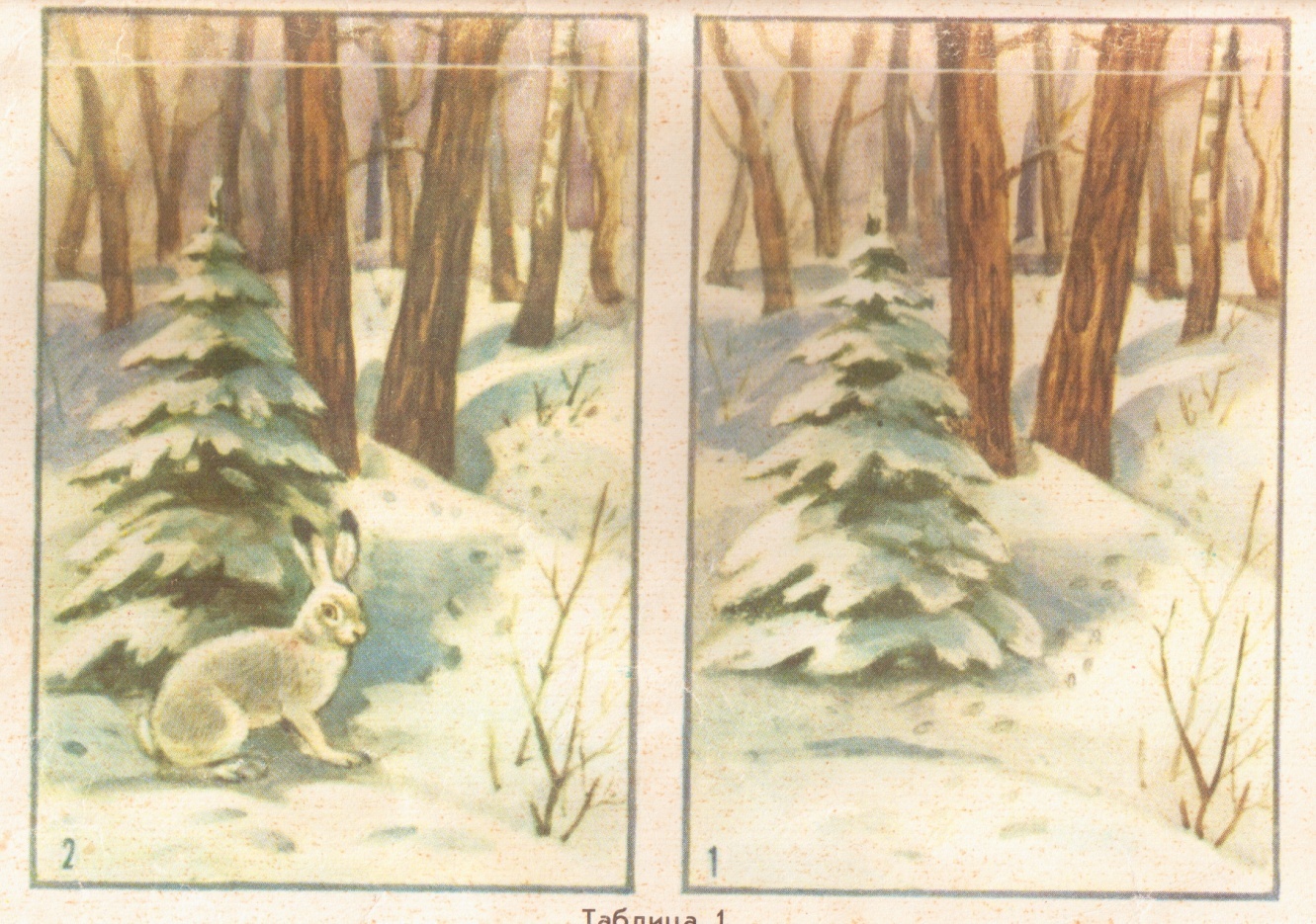 Саврасов А.К. «Зима»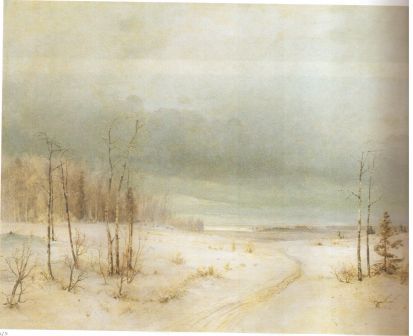 Приложение 8Примерные вопросы для беседы с детьми в режимные моменты.1.	Какие виды деятельности в детском саду тебе нравятся больше всего?2.	Нравится ли тебе придумывать разные истории, сказки?3.	Любишь ли ты сочинять занимательные задачки, загадки?4.	Хочется ли тебе изобрести что-нибудь?5.	Любишь ли ты рисовать?6.	Нравится ли тебе конструировать?7.	Ты сам справляешься со всеми заданиями или тебе необходима помощь взрослого?Приложение 9Рекомендации родителям по использованию нетрадиционных техник рисования.«Сказочный подводный мир» — рисование картоном.Хочу предложить вам необычное рисование. Нам понадобится лист бумаги, гуашь, кисточки, полоски картона разной ширины: узкие, средние, широкие, а так же зубочистки.Сначала мы наносим с обеих сторон листа крупные мазки жёлтого, синего и фиолетового цвета.Затем берём широкую полоску картона, сгибаем её пополам и начинаем размазывать мазки. Получается вот такая верхняя часть морского фона.Теперь приступаем к морскому дну. Наносим мазки коричневого оттенка, синего, фиолетового.Снова размазываем другой широкой полоской картона.Хаотично наносим мазки зелёного, красного цвета. Это будут водоросли, кораллы.Берём среднюю или узкую полоску картона, размазываем мазки.Когда фон подсохнет, начинаем наносить рыбок, медуз. Можно нарисовать кисточкой. Мы использовали зубочистки. Наносили небольшой мазок краски и зубочисткой вырисовывали вот таких рыбок.Консультация по использованию техники рисования пеной для бритья.Крона деревьев пеной для бритья и зеленой гуашью1.Дети рисуют ствол березы мелом на черном картоне, сверху вниз.       2. Простым карандашом рисуют черные пятна.3.В тарелочке смешивают пену для бритья с зеленой гуашью.4.Дети берут целлофан сминают, окунает в полученную смесь и путем примакивания, рисуются листья.Приложение 10Консультация технике рисования – граттаж:Техника “граттаж”. Слово “граттаж” произошло от французского gratter - скрести, царапать, поэтому другое название техники - техника царапанья.Используемый материал: плотная бумага или картон, акварельные краски или восковые мелки, свеча, гуашевая краска черного цвета или тушь, любое жидкое моющее средство (шампунь).Технология работы:1.	Раскрасть лист бумаги или картона разноцветными восковыми мелками так, чтобы они могли покрыть бумагу толстым слоем. Единственный цвет, который нельзя использовать – черный.2.	В том случае, если у вас нет восковых мелков возможно использовать акварельную краску. Покрывая бумагу акварельной краской, необходимо краске высохнуть, после чего хорошенько натереть бумагу свечой. В результате должен получится разноцветный лист бумаги, покрытый толстым слоем парафина.3.	В черную гуашь или тушь добавить немного жидкого мыла или шампуни, хорошо перемешать и покрыть подготовленный лист этой смесью. (Жидкое мыло способствует равномерному нанесению краски). Дать краске хорошенько просохнуть.4.	Процарапывая любым острым предметом (например, зубочисткой или вязальной спицей) рисунок, образуется на черном фоне картинка из цветных штрихов.Информационная консультация."Как организовать домашнее занятие по рисованию"Любая деятельность детей, а художественная по своему содержанию особенно, требует соответствующей организации предметной - пространственной среды.Поэтому так важно для домашних занятий рисованием правильно подобрать необходимый изобразительный материал и создать специально оборудованный уголок творчества.В первую очередь родителям необходимо приобрести разнообразный художественный материал: хорошую бумагу разного формата, гуашь, кисти, простые и цветные карандаши, восковые и пастельные мелки, фломастеры. Все материалы должны быть безопасными для малыша. Для рисования, прежде всего, потребуется бумага - листы из альбомов, листы большого формата: ватман или рулоны обоев. На такой бумаге ребёнку удобно рисовать и карандашами и красками, она не промокает и не коробится. Кроме того, большие листы позволяют ребёнку не ограничивать движение руки.Позаботьтесь о форме листа бумаги, это может быть квадрат, прямоугольник, треугольник, круг или вырезанные силуэты каких либо предметов (посуды, одежды). Запаситесь цветной бумагой или затонируйте часть альбомных листов. Для этого возьмите небольшое блюдце с водой и разведите в нём гуашь, интенсивность цвета будет зависеть от количества используемой краски. Затем окуните туда поролоновую губку слегка отожмите её и равномерно нанесите разведённую гуашь на лист бумаги, направляя руку слева на право. Через некоторое время краска высохнет, и вы получите цветные листы. Таким образом, вы готовы предложить малышу разную по форме, цвету и размеру бумагу. Запас бумаги необходим, чтобы можно было заменить неудачно начатую работу или вовремя предложить второй лист, если ребёнок захочет порисовать ещё.Первые краски, с которыми знакомится малыш - гуашь. Гуашь выпускается в пластиковых баночках с цветными крышками, для малыша это удобно, так как он сам сможет выбирать нужный ему цвет краски. Для начала малышу достаточно четырёх шести цветов, а затем ему можно дать весь набор красок. Гуашь- это кроющая, непрозрачная краска, по этому при работе с ней можно накладывать один цвет на другой. Если краска очень густая, можно развести её водой, до консистенции сметаны. Покупая кисти, обратите внимание на номер на деревянной ручке, чем кисточка толще, тем больше номер. Для рисования гуашью подойдут толстые кисти № 18-20.Не забудьте о баночке с водой для промывания кисти, очень удобны баночки непроливайки с крышечками, льняных тряпочках для удаления лишней влаги с неё, а также подставки, которая позволит не пачкать рисунок и стол, если малыш решит отложить рисование. Наиболее распространённым изобразительным материалом являются цветные карандаши, в коробке их может быть 6, 12, 24 штуки. Малышу лучше рисовать мягкими цветными или графитными (М, 2М, 3М) карандашами. Ребёнку удобно брать в руки и удерживать толстые карандаши диаметром 8-12 миллиметров, карандаши всегда должны быть хорошо отточены. Приучайте ребёнка складывать карандаши в коробку или ставить в специальный стакан для рисования. Для рисования ребёнку можно давать и пастель - короткие палочки матовых цветов. В коробке их бывает обычно 24 штуки или чуть больше. Это удобный для рисования материал. Только обращаться с ним надо аккуратно- мелки ломкие, хрупкие требуют повышенной аккуратности и осторожности в работе. Краем мелка можно нарисовать тонкую линию, а боковой поверхностью - закрасить большие плоскости листа. Цвета пастельных мелков легко смешиваются друг с другом прямо на бумаге. Рисунок получается ярким и живописным. Недостаток мелков в том, что они пачкаются, легко облетают, хранят пастельные работы, в папке переложив их тонкой бумагой.Более практичны восковые мелки и карандаши. Мелки представляют собой короткие восковые палочки, карандаши тоньше и длиннее. Ими легко и мягко получается широкая фактурная линия. В руке их держат также как и обычные карандаши.Для рисования часто ребёнок использует фломастеры. Рисовать ими легко, на бумаге остаются яркие цветные изображения. Но именно это их свойство не позволяет получать смешанные цвета. После рисования фломастеры надо обязательно закрыть колпачками, иначе они быстро высохнут.Консультация для родителей на тему «Как правильно подготовить рабочее место к рисованию».Вы приобрели весь необходимый для занятий изобразительной деятельности материал, а теперь позаботьтесь о рабочем месте для рисования.Комната должна иметь хорошее естественное освещение, если его недостаточно, используйте дополнительное искусственное освещение.Помните, свет должен падать с левой стороны, чтобы не затенять рабочую поверхность. Подберите мебель, соответствующую росту малыша, постелите на стол клеенку. Посадите малыша за стол так, чтобы ему было удобно, приучайте его сидеть прямо, не слишком наклоняясь за столом.На первых занятиях рисованием предложите малышу только лист бумаги и одну баночку краски на выбор из двух трех цветов. Не открывайте баночки. Когда ребенок выдерет одну из них, покажите, как её открыть. Если, заглянув внутрь, малыш захочет взять краску, не останавливаете его, пусть экспериментирует. Проведя рукой по бумаге, он с удивлением обнаружит оставшийся след, А теперь можно показать, как надо рисовать кисточкой. Когда появились первые линии, штрихи, пятна, спросите: Что это такое?, Что у тебя получилось?. Пофантазируйте вместе с детьми, ищите сходства с уже знакомыми предметами и персонажами. Это будет увлекательным занятием и для вас, и для малыша. Для знакомства с материалами потребуется 3-5 минут, а сам процесс рисования не должен длиться дольше 20-25 минут. В конце занятия обязательно похвалите малыша, покажите его рисунок всем членам семьи.Индивидуальные консультации в процессе подготовки к выставке детских работ.Как оформить детские рисунки.Вместе с ребенком выберите те рисунки, которые ему нравятся. Из плотной бумаги вырежьте рамку так, чтобы она была чуть меньше рисунка, наложите её на рисунок. Такая рамка называется паспарту. Можно аккуратно обрезанный рисунок наклеить на плотный, большой по размеру лист бумаги, цвет которого вы выберите сами, чтобы он гармонично сочетался с рисунком. Повесьте "картину" так, чтобы ребенок мог в любое время подойти и рассмотреть её. Кроме того, постарайтесь выделить отдельную полку или ящик в столе для хранения папок с рисунками.Беседа-консультация для родителейТема: «Уголок творчества ребенка в домашних условиях». Цель: раскрыть значение творчества для ребенка дошкольного возраста и пути развития творческой деятельности.Конспект групповой консультации с воспитателями на тему; «Творческая работа в системе обучения детей старшего дошкольного возраста».В психической жизни дошкольника исключительно важную роль играет творчество. Ребенок по совей природе – пытливый исследователь, открыватель мира, его сердце чутко к призыву творить. Творчество в дошкольном возрасте проявляется настолько ярко и интенсивно, что многие психологи рассматривали его как изначально заданную детскую способность, которую следует развивать в дальнейшем.Большое значение в формировании и развитии творческой личности подрастающего поколения играет педагог. Его деятельность – одна из самых творческих областей человеческого труда, в ней педагог выступает как целостная личность и сочетает в себе разносторонние знания, высокую культуру, любовь к детям, творческий подход в решении задач воспитания и обучения. Это уже показывает, что повышение творческой отдачи педагога будет учитываться в способности к росту творческого потенциала общества в целом. Только творческий педагог воспитает творческого человека.Сегодня каждый педагог должен быть знаком с сущностью творческого процесса, с современными представлениями о нем. Под творческим процессом понимают создание новых общественно-значимых и духовных ценностей. Творческий процесс направлен на формирование творческой личности. Данный процесс педагога должен быть сопряжен с творческим процессом каждого воспитанника.Творческая работа педагога осуществляется в ходе непосредственного взаимодействия с детьми, что требует от педагога умения управлять своим психическим состоянием, вызывает творческое самочувствие у себя  и у детей как участников деятельности. Необходимо понимать воспитанника как личность в педагогическом процесс, необходим также индивидуальный подход к нему. Чем глубже педагог познает личность ребенка, тем эффективнее его педагогическое влияние, тем лучше себя чувствует ребенок в педагогическом процессе. Важную роль в управлении творческой работой играет создание необходимых предпосылок творчества, вызывающих творческое самочувствие, влияющее на его развитие. Без взаимодействия с детьми этот процесс невозможен, но для того, чтобы вызвать ребенка к взаимодействию надо представить логику протекания творческого процесса у самого ребенка, создать условия для его развития.Для оптимизации творческого процесса необходимо формирование для каждого ребенка индивидуальной зоны – ситуации творческого развития. Зона творческого развития – это та снова, на которой строится педагогический процесс. Л.С. Выготский замечал, что «творчество существует не только там, где оно создает великие произведения, но и везде, где человек воображает, изменяет, создает что-то новое». Любой ребенок способен к такой деятельности, следовательно, необходимо ее организовывать. Учитель здесь выступает здесь не просто как педагог, который учит, а как искренне увлеченный творческий человек, который привлекает к творчеству своего младшего коллегу.Следовательно, творческая работа педагога ведет к очеловечиванию как методов и средств воспитания, так и науки в целом. Теория творчества педагога ведет к изучению внутреннего мира воспитателей и воспитанников, и вводит в педагогику живых детей и их наставников.Формирование творческой личности ребенка, как педагогической цели представляет педагогика творчества. Так можно назвать область педагогического знания и практики, в которой развивались бы  основные проблемы формирования творческой личности в учебно-воспитательном процессе в и вне его. Вопросы педагогики творчества должны охватывать все возрастные группы обучаемых, с учетом их возрастных и индивидуальных особенностей детей.Творческая работа – это умение применять на практике с учетом возраста и способностей детей, не только узкоспециальные средства, но и те методы, которые основываются на общепедагогической подготовке по таким дисциплинам, как психология, теория управления, теория творчества. В искусстве воспитания индивидуальность творящей личности решает очень многое. Педагоги отличаются друг от друга не только системой применяемых средств, но и характером их реализации, на который накладывает отпечаток индивидуальность.Творческая работа предполагает выдвижение разных подходов, вариантов решения, рассмотрения предмета с разных сторон, умение придумывать оригинальный, необычный способ решения. Так как творчество это прежде всего умение отказаться от стереотипов мышления, подходов к делу, только в этом случае можно создать что-то новое.Любая творческая деятельность педагога будет характеризоваться следующими умениями, которые он должен реализовывать в своей работе:•	умение правильно воспринимать те процессы, которые происходят в мире детей каждого ребенка в различных ситуациях;•	умение анализировать соотношение «цель – средства – результат» применительно к выбору ситуации;•	умение организовывать жизнь детей;•	умение требовать и доверять;•	умение быстро ориентироваться и переключать внимание;•	умение играть с детьми;•	умение оценивать ситуацию с различных сторон;•	умение из многообразия педагогических фактов выделить существенное;•	умение в одной и той же ситуации пользоваться разносторонними приемами воздействия;•	умение точно передавать свои настроения, чувства и мысли словом, мимикой, движениями.Праздничные утренники и развлечения – всегда волнующее событие для каждого ребенка, активное участие в них находит отражение в самостоятельной деятельности детей. Вскоре после праздника дети в своих играх в собственной интерпретации передают то, что им понравилось. Каждый ребенок передает свои впечатления в соответствии с опытом и умениями. Воспитатель не является только наблюдателем, он тоже принимает участие, будучи одновременно помощником и советчиком.Содержание творческой деятельности обогащается не только впечатлениями, полученными в детском саду. Все, что ребенок наблюдает вне детского сада и получает в процессе общения с родителями, тоже находит свое отражение в их рисунках, лепке, рассказах, игровом и других видах творчества.Развитие и стимулирование творчества как творчества личности дошкольника должно стать одной из основных задач в системе воспитания ребенка.Одним из основных условий развития творческой личности дошкольника является широкий подход к решению проблемы (творчество: стиль жизни). Педагогу необходимо сделать естественный процесс жизни и деятельности детей творческим, ставить детей в ситуации познавательного, художественного, нравственного творчества. Специальная работа на занятиях, в играх и т.д. нацелена на развитие творчества, должна организованно войти в жизнь ребенка.Другое важное условие проявления творчества – это организация интересной жизни ребенка в дошкольном учреждении и семье; обогащение его яркими впечатлениями, обеспечение эмоционально-интеллектуального опыта, который послужит основой для возникновения замыслов и будет материалом, необходимым для работы воображения.Следующее условие – единая позиция педагогов в понимании перспектив развития ребенка и взаимодействие между ними – одно из важнейших условий развития детского творчества.Поскольку творчество – это всегда выражение индивидуальности, учет индивидуальных особенностей ребенка при целенаправленном формировании творческих способностей необходим. Важно учесть и темперамент, и характер, и особенности некоторых психических процессов, и даже настроение ребенка в день, когда предстоит творческая работа.Непременным условием организованной взрослыми творческой деятельности должна быть атмосфера творчества. Мы имеем в виду стимулирование взрослыми такого состояния у детей, когда «разбужены» их чувства, воображение, когда ребенок увлечен тем, что делает. При этом он чувствует себя свободно, раскрепощено, комфортно. Это возможно, если на занятии или в самостоятельной художественной деятельности царит атмосфера доверительного общения, сотрудничества, сопереживания, веры в силы ребенка, поддержит его при неудачах.Важнейшим условием развития творчества является комплексное и системное использование методов и приемов.Другое условие бережное отношение к процессу и результату детской деятельности: Условием развития детского творчества является также обучение, в процессе которого формируются знания, способы действия, позволяющие ребенку реализовать любой замысел. Для этого знания, умение, формируемые у детей, должны быть гибкими, вариативными, навыки – обобщенными, то есть применимыми в разных условиях.В противном случае в старшем дошкольном возрасте у детей появляется так называемый «спад» творчества. Так, ребенок, понимая несовершенство своих рисунков и поделок, теряет интерес к изобразительной деятельности, что сказывается на развитие творческих способностей дошкольника в целом.Следует уделить внимание содержанию творческой деятельности оснащению группы необходимым оборудованием и пособиями. Это самые разнообразные материалы, музыкальные инструменты, настольно-печатные игры с увлекательным содержанием, книги с яркими иллюстрациями, необходимо также иметь некоторые технические средства. Хорошо оборудованная зона, где ребенок имеет возможность свободно пользоваться соответствующими материалами, способствует созданию творческого настроения. Необходимое оборудование должно быть во всех зонах – музыкальной, художественно-речевой, театрально-игровой.И последнее, тесный контакт воспитателей и родителей в организации условий для становления и развития творческих наклонностей ребенка в детском саду и дома.Конспект групповой консультации для родителей на тему: «Стимулирование творческой деятельности в системе семейного воспитания».Творчество – это деятельность, порождающая нечто качественно новое, никогда ранее не бывшее. Эта деятельность может выступать как творчество в любой сфере: научной, художественной, политической, в той сфере, где создается и открывается новое.Творчество происходит в конкретных социально-исторических условиях, оказывающих на него серьезное влияние, в тесной связи с окружающим миром, формами уже созданной культуры. Творчество лежит в начале всего – от самого малого до самого большого. Без творчества в науке, практике, искусстве, в отношениях между людьми не могут решиться многие проблемы сегодняшнего и завтрашнего дня человечества в целом.Творчество – это реализация человеческих творческих потребностей посредством духовной и практической деятельности, в процессе которых создаются новые блага и ценности.Ребенок, открывающий самостоятельно в повседневной познавательной деятельности что-то новое, ранее ему неизвестное, проявляет личностное творчество. И, пожалуй, в детстве человек проявляет значительно больше творчества, чем в зрелые годы. Поэтому очень важно приучить детей с ранних лет к творческой деятельности, к самостоятельным открытиям. Взрослые, родители не должны все заранее объяснять, показывать ребенку. Надо дать ему свободу для самостоятельного открытия, для поиска и нахождения новых способов действий. Собственные открытия приносят ребенку огромное эмоциональное удовлетворение, развивают мышление, формируют его характер.Творческое начало проявляется в замысле – выбор темы, игры, рисунка, в нахождении способов осуществления задуманного, и в том, что дети не копируют увиденное, а с большой искренностью, непосредственностью, не заботясь о зрителях и слушателях, передают свое отношение к изображенному, свои мысли и чувства.Детское творчество основано на подражании, которое служит важным фактором развития ребенка. Задача взрослых – опираясь на склонности детей к подражанию, прививать умения и навыки, без которых невозможна творческая деятельность, воспитание активности в применении этих знаний и умений.Для ребенка дошкольного возраста характерно экспериментирование, связанное с практическим преображением предметов и явлений, оно имеет творческий характер. При этом наиболее значительным для развития творчества дошкольника является процесс самодвижения, саморазвития детского мышления. Это свойственно всем детям и имеет важное значение для –становления творческой личности.Творчество играет важную роль в психическом развитии подрастающего поколения. Творчество в дошкольном возрасте проявляется настолько ярко и интенсивно, что многие психологи рассматривали его как изначально детскую способность, которую следует развивать в дальнейшем.Положительных результатов можно добиться, если в центре внимания личности ребенка с его потребностями в деятельности, в познании мира, в содержательном общении, в интересной для них деятельности.Большое внимание должно уделяться развитию самостоятельности детей, предоставлению широких возможностей для выражения собственных замыслов и отражения личного опыта. Формирование детского творчества невозможно без развития восприятия детей, обогащения их представлений об окружающем, развития воображения. Об этом также должны заботиться и родители.Разнообразная творческая деятельность детей проявляется уже в раннем дошкольном возрасте, но свою силу набирает лишь к старшему возрасту. Творческая деятельность детей этого возраста часто имеет синтетический характер: дети могут одновременно рисовать и напевать знакомые мелодии, рассматривать картинки и рассказывать любимые стихи. Творческая деятельность постепенно обогащается по содержанию, в то же время разнообразна по видам. Креативность наиболее ярко проявляется в языковом творчестве и специфических детских деятельностях: конструировании, рисовании, лепке, музицировании. Ребенок может увидеть в одном и том же материале, формах различные образы  и назвать их, отразить свое видение в рисунках, поделках и др.В творчестве детей старшего дошкольного возраста происходит взрыв рисовательной активности, которая максимально открывает для них изобразительные возможности. Рисование является формой самореализации. Необходимо готовить к творчеству каждого растущего человека. Именно воспитывать творческую активность, без которой невозможно всестороннее развитие личности.Развитие творчества как качества личности дошкольника должно стать одной из основных задач в системе воспитания ребенка.Одно из важнейших условий проявления творчества – это организация интересной жизни ребенка в семье: обогащение его яркими впечатлениями, обеспечение эмоционально-интеллектуального опыта, который послужит основой для возникновения замыслов и будет материалом, необходимым для работы воображения.Приложение 11Анкета для родителей «Что рисует Ваш ребёнок?»Как Вы оцениваете интерьер и оформление группы с художественно-эстетической точки зрения? Ваши пожелания по оформлению группы______________________________________________________________________________________________________________________________Знакомы ли Вы с требованиями программы детского сада по развитию у ребёнка художественно-эстетических способностей, навыков изобразительной                        деятельности?________________________________________________________________________________________________________________________Вы знаете, какие занятия по изобразительной деятельности есть в детском саду?________________________________________________________________________________________________________________________________Какую оценку Вы даёте уровню изобразительной деятельности своего ребёнка? Чему он научился за прошедший год? Что Вам нравится или не нравится в его работах?                ____________________________________Как Вы считаете, созданы ли в детском саду условия для творческого проявления детей?_____________________________________________________________Часто ли Ваш ребёнок в домашней обстановке проявляет интерес к изобразительной деятельности (рисованию, лепке, аппликации)? Что Вы делаете для того, чтобы поддержать это желание?____________________________________________________________________________________________________________________________Знаете ли Вы, как правильно устроить рабочее место ребёнка, где он мог бы заниматься изобразительной деятельностью? __________________________________________________________________Вы храните рисунки своего ребёнка?_______________________________________Вы посещаете с Вашим ребёнком музеи изобразительного искусства, выставки? Какие? _________________________________________________В Вашей группе имеется наглядная информация по развитию у детей навыков изодеятельности? Насколько она полезна для Вас:Информация отсутствует;Информация есть, но воспитатель никогда не обращает на неё наше внимание;Информация есть, но крайне скудная;Я не обращаю на неё внимания;Информация интересная, но не имеет практической значимости для меня;Информации слишком много, трудно выбрать что-то полезное;Наглядная информация интересна и полезна для меня.11. Какая помощь от педагогов детского сада Вам требуется по проблеме                       художественно-эстетического развития Вашего ребёнка?Анкета для родителей «Определение интереса ребенка к изобразительной деятельности»1. Интересуетесь ли вы тем, чем сегодня занимался ваш ребенок в ДОУ.2. Чем ребенок любит заниматься дома (рисовать, лепить, вырезать из бумаги или чем-то другим? )3. Какими изобразительными материалами любит рисовать ребенок (карандашами, акварелью, углем, сангиной, пастелью, цветными восковыми мелками, фломастерами или др.? )4. Какие темы наиболее часто изображает ребенок?5. Как используются детские работы: собираются, устраиваются выставки, периодически рассматриваете с ребенком или другое?6. Обращается ли к вам ребенок за помощью в процессе рисования: необходим совет по теме, выбору материалов, расположению рисунка на листе и прочее?7. Рисует ли кто-нибудь дома (взрослые, братья, оказывают ли они влияние на ребенка?8. Рассказывает ли ребенок о своем рисунке, ждет ли похвалы, поощрения?9. Имеются ли дома произведения изобразительного искусства: живопись, графика, скульптура, народное декоративное искусство? К какому виду проявляет ребенок интерес?10. Посещаете ли с ребенком выставки, музеи?11. Смотрите ли с ребенком телепередачи, посвященные знакомству с изобразительным искусством?12. Прочитываете ли информацию размещенную на сайте ДОУ и на стенде «Рекомендации специалистов ДОУ»13. Хотите ли вы, чтобы ребенок посещал изостудию?14. Какую помощь можете оказать изостудии (в знакомстве с изобразительным искусством, рисуете, знаете какие – либо способы рисования, лепки, аппликации или другие виды деятельности, в организации работы студии, выставок и прочее) .15. Ваши пожелания в работе изостудии.Приложение 12Мастер-класс для родителейПо материалам педагога дополнительного образования (ИЗО) Харламовой Н.А.«Рисуем всей семьёй»Цель: привлечение внимания родителей к ценности изобразительного творчества детей, как источника развития детей.Задачи: - Познакомить родителей с особенностями детских рисунков.- Способствовать развитию понимания у родителей ценности развития детского творчества.- Познакомить родителей с нетрадиционными формами рисования.Оборудование: материалы для рисования (бумага, кисточки, краски, салфетки, трубочки, карандаши, фломастеры), работы детей, анкеты для родителей, памятки для родителей, диск с фотографиями.Предварительная работа:Оформить альбом с образцами нетрадиционного рисования.Подготовить памятки, анкеты.Оформить выставку детских работ.Подготовить варианты оформления детских работ.План проведения.1.    Рассмотреть выставку детских работ.2.    Беседа «Обучение рисованию детей с проблемами в развитии»3.    Познакомить родителей с результатами анкетирования.4.    Знакомство с нетрадиционным рисованием.5.    Мастер – класс: «Опускаем руки в краску»6.    «Моё настроение» - узнай рисунок своего ребёнка.7.    Проведение теста «Моё дерево»8.    Показать на экране слайд – шоу «Рисуют наши дети!»9.    Обмен мнениями, подведение итогов собрания.Конспект1.Рассмотреть выставку детских работ и книг . Родители заходят, рассматривают выставку детских работ  и книги по теме «Нетрадиционное рисование»,  рассаживаются и прикрепляют бейджики(с именами и подсказками для других родителей  «Ирина Ивановна, мама Ромы» ).- Добрый день, уважаемые родители! Мы рады очень рады видеть вас!2. Беседа «Обучение рисованию детей с проблемами в развитии» Сегодня мы с вами побываем в стране  Творчества, познакомимся с традициями этой страны и её особенностями. Кто – то скажет нам это всё известно, но мы очень надеемся, что какие – то открытия ждут всех.Все рисовали в детстве? А кто продолжает рисовать и сейчас? Рисование это обязательный  этап в развитии каждого человека. Все мы в детстве рисовали: кто – то в альбомах, кто – то мелом на асфальте, кто – то на обоях или  ленолиуме.Творческая деятельность имеет огромное значение для развития и воспитания детей. Продукты изобразительной деятельности ребенка (рисунки, поделки и др.) - это изображение действительности, которое отражает внутренний мир ребенка, его душевные переживания, взаимоотношения с окружающим миром в целом и с конкретными людьми в частности; состояние интеллекта, его работоспособность, уровень развития психических процессов, настроение. Большую роль творческая деятельность может сыграть в развитии ребенка с проблемами в развитии по причине своей доступности.Особенностью наших детей  является недостаточность общего запаса знаний, незрелости мышления, неустойчивостью внимания, сниженном объеме памяти, преобладанием игровых интересов, быстрой утомляемостью и пресыщаемостью.Коррекционные возможности изодеятельности по отношению к ребенку с нарушениями связаны, прежде всего, с тем, что она является источником новых позитивных переживаний ребенка, развивают познавательные процессы.Изобразительная деятельность предоставляет большие возможности для умственного, эмоционально-эстетического и волевого развития ребенка, для совершенствования психических функций: зрительного восприятия, воображения, памяти, мыслительных операций (анализа, синтеза, сравнения, обобщения, абстрагирования), моторики, речи.В детском саду занятия рисованием, лепкой, аппликацией интересны для ребенка. Он радуется результату своей работы. Свой рисунок или поделку он может подарить маме, бабушке, близким, друзьям, а также использовать в игре. И поэтому, занятия изобразительной деятельностью занимают особое место в коррекционной работе с детьми, имеющими задержку психического развития.Особенности изобразительной деятельности детей  обусловлены структурой имеющихся у них нарушений. Сенсорные нарушения влияют на формирование навыков изображения в лепке, рисовании, аппликации.Особенность занятий в том, что взрослый своим примером, увлеченностью должен заинтересовать ребенка. Не учить рисовать, а показать как. А затем уже на фоне появившегося интереса развивать  и совершенствовать навыки рисования.3.Знакомим родителей с результатами анкетирования.Из проведенного анкетирования стало известно, что материалы для занятий дома с детьми есть почти у всех, может быть, конечно, разнообразие их не так велико.Зачитываются результаты  - понимание родителями ценности изобразительного творчества в развитии ребёнка в семье. ( анонимно)Очень важен правильный подход к изодеятельности ребёнка в семье. Правильная оценка его творчества.Поощрять, помогать, создать ситуацию успеха в творчестве у ребёнка через уважение к детским работам. (показать как можно оформить детские работы)Создать условия для приучения ребёнка к изодеятельности (рабочее место, разнообразные материалы для занятий изо)4. Знакомство с нетрадиционным рисованием.Конечно,  удержать внимание наших особенных детей не просто, заинтересовать тоже и просто непосильный труд для многих что-нибудь сделать до конца.Не ждите, что в один день все появиться само собой и тем более не стоить думать, что это всё не для вашего ребенка. Просто оставить все материалы в доступном месте и ждать когда ребенок начнет рисовать – это не наш случай.Заметьте, что без вашей заинтересованности и без  вашего  активного участия, возможно, вся эта, безусловно, полезная и развивающая деятельность просто останется  не замеченной.Рисование нетрадиционной  техникой стимулирует положительную мотивацию ребёнка, вызывает радостное настроение, снимает страх перед процессом рисования.Посмотрите, как вы думаете,  каким способом нарисован этот рисунок? (рассматривают  образцы нетрадиционного рисования , и описывается техника выполнения)5.Мастер – класс: «Опускаем руки в краску»Как научить ребёнка рисовать, если вы  сами этого не умеете? Не спешите расстраиваться. Существует множество приёмов, с помощью которых можно создать оригинальные работы, даже не имея никаких художественных навыков. И вы, и ваш ребёнок получите от таких занятий не только удовольствие.Сейчас мы хотим провести небольшой практикум по рисованию. Нам понадобится краска разных цветов, вода, бумага и фломастер. (обучение родителей: рисование монотипии, тычкование, кляксография)Раздать памятки родителям «Нетрадиционное рисование с детьми»6. «Моё настроение» - узнай рисунок своего ребенка.А теперь посмотрите на наши мольберты и найдите среди этих работ рисунки своего ребёнка.Предлагаем родителям порассуждать, почему он так думает, что это рисунок его ребёнка и если он прав, то может забрать рисунок.Познакомить родителей с психологическими особенностями выбора цвета, какие черты характера присущи тому или иному выбору.7.Проведение теста «Моё дерево»Перед вами бумага и простой карандаш, ластик. Представьте себя в образе дерева и нарисуйте его, пожалуйста. (Родители рисуют, звучит музыка,  затем им предлагается интерпретация рисунка.)Как  видите, рисунок очень много может рассказать о человеке и его душевном состоянии.8.Показ слайд – шоу «Рисуют наши дети!»Предлагаем посмотреть на ваших детей и нашу жизнь в детском саду.9.Подведение итогов собрания.Наша встреча заканчивается. Сегодня было много интересного, полезного, нового. Предлагаю вам собрать «Папка творчества» и написать несколько слов, что дала вам сегодняшняя встреча, о чем заставила задуматься, выразите свой эмоциональный отклик, ваши вопросы и пожелания.Список литературы1.	Астахов, Ю.А. 100 великих русских художников [Текст]. / Составитель Ю.А. Астахов. – М.: «Белый город», 2008. – 520с.2.	Блинова, Ю.Л. Особенности развития эмоциональной сферы дошкольников: психолого-педагогическое сопровождение, формы, методы, технологии [Текст] / Ю.Л. Блинова // Дошкольное образование. – 2014. - №103.	Витин, Л. Исследования детских рисунков [Текст] / Л. Витин // Художественно-педагогический журнал. - 1910. - № 9. - С.2-6.4.	Волчкова, В. Н., Степанова, Н. В. Конспекты занятий в старшей группе детского сада. ИЗО. Практическое пособие для воспитателей и методистов ДОУ [Текст]. / В.Н. Волчкова, Н.В. Степанова – Изд-во: «Учитель» - 2004. – 136с. 5.	Детство: Примерная образовательная программа дошкольного образования [Текст] / Т.И. Бабаева, А.Г. Гогоберидзе, О.В. Солнцева и др. – СПб.: ООО «Издательство «Детство-Пресс», Издательство РГПУ им. А.И. Герцена, 2014. – 321 с. 6. Казакова, Т.Г. Теория и методика развития детского изобразительного творчества [Текст]. / Т.Г. Казакова - М.: Владос, 2006. - 256 с. 7. Козлова, С.А., Куликова, Т.А. Дошкольная педагогика [Текст]. /  С.А. Козлова, Т.А. Куликова. – М.: «Академия», 2010. – 81с.8. Комарова, Т.С. Изобразительная деятельность в детском саду: программа и методические рекомендации. Для занятий с детьми 2-7 лет [Текст]. / Т.С. Комарова. – М.: Мозаика-Синтез, 2008. – 192с.9. Копцева, Т.А. Интеграция форм художественной деятельности дошкольников  (образовательная система «Диалог», дошкольный уровень образования) [Текст]. / Т.А. Копцева // Дошкольное образование – 2014 - №5 10. Копцева, Т.А. Организация художественно-творческой деятельности дошкольников: тематический блок «Я и мир животных» - [Электронный ресурс], 2015. – Режим доступа: http://www.youtube.com/, свободный. 11. Котляр,В.Ф. Изобразительная деятельность дошкольников [Текст]. / В.Ф. Котляр – К: Рад.шк., 1986. – 93с.12. Лыкова, И.А. Изобразительная деятельность в детском саду: планирование, конспекты занятий, методические рекомендации. Старшая группа [Текст]. / И.А. Лыкова - Издательство: «КАРАПУЗ-ДИДАКТИКА» - 2009. -  208с. 13. Новикова, О. Знакомство с нетрадиционными техниками рисования и их роль в развитии детей дошкольного возраста [Электронный ресурс] – Режим доступа: www.detsad72.ru14. Петухова, Л.В. Педагогическая технология развития художественно-творческих способностей у детей старшего дошкольного возраста с использованием нетрадиционных техник изобразительной деятельности [Текст]. / Л.В. Петухова. // Вестник – Нижневартовского государственного гуманитарного университета – 2012, № 2.15.  Саметова, Е.А. Значение нетрадиционных техник рисования для развития творческих способностей ребенка [Электронный ресурс] – Режим доступа:  www.labirint.ru16. Современные технологии художественно-эстетического развития дошкольников: сборник статей из опыта инновационной деятельности дошкольных учреждений Ульяновской области [Текст] / отв. ред. Т.А. Котлякова. – Ульяновск: УИПКПРО, 2013. – 92с.17. Сонхайм, К. Художественная мастерская: графика [Текст] / К. Сонхайм - СПб.: Питер, 2014. 18. Смирнова, Е.О. Педагогические системы и программы дошкольного воспитания [Текст]: учеб. пособие для студентов пед. училищ и колледжей / Е.О. Смирнова - М.: Гуманитар. изд. центр ВЛАДОС, 2005. — 119с. 19. Федеральный государственный образовательный стандарт дошкольного образования  [Текст] / Приказ Министерства образования и науки Российской Федерации (Минобрнауки России) от 17 октября 2013 г. № 1155 г. Москва20. Художественно-эстетическое развитие дошкольников. Интегрированные занятия: музыка, рисование, литература, развитие речи [Текст]. / Сост. Е.П. Климова. – Волгоград: Учитель, 2005.- 78с. 21. Цквитария ,Т.А. Нетрадиционные техники рисования. Интегрированные занятия в ДОУ [Текст]. / Т.А. Цквитария – М.: ТЦ Сфера, 2011. – 128с.22. Шайдурова, Н.В. Методика обучения рисованию детей дошкольного возраста [Текст]: Учебное пособие. / Н.В. Шайдурова. - М., 2010. – 160с.23. Швейк, С. Художественная мастерская для детей [Текст]. / С. Швейк – СПб.: Питер, 2014. – 144с.24. Эстетическое воспитание в детском саду [Текст]. / Под ред. Н.А. Ветлугиной. – М: Просвещение, 1978. – 207с.25. Энциклопедия домашнего психолога [Текст]. / Автор-сост. О.Нагоркина. – Саратов: Софит-Принт; М.: ОЛМА-ПРЕСС, 2000. – 540с.№Месяц Тема ОДПредшествующая работа Техника выполнения Цели и задачи Оборудование 1.ОктябрьСюжетное рисование«Зайка в осеннем лесу»ИндивидуальнаяРассматривание открыток с изображением зайцаУпр-ие «Качельки» в технике рисование картоном.Малыми группамиИнсценирование фрагмента р.н.с. «Теремок»Настольная игра  «Лото»Фронтальная Чтение р.н.с. « Мешок яблок»Беседа – рассуждение «Как зайцы готовятся к зиме?»Техника рисования картоном1. Нанести несколько мазков средней величины рядом друг с другом серого и белого цвета на середину листа.2. Затем широким картоном размазывать мазок по кругу – получаться размазанные пятна белого и серого цвета.3-9. так же как и в предметном рисовании по теме «Веселый заяц»10. Прорисовать голое дерево способом прикладывания ребра картона, предварительно обмакнутое в коричневой краске11. Нанесение листьев по всему листу, даже на зайчонке: ребро картона – уголка (предварительно обмакнутого в гуашь) приложить к любой части листа ниже веток дерева и соединить свободные концы угла. (примечание: прикладывание картона строго сверху вниз и аккуратно поднять вверх)1. Подводить детей к созданию сюжетных композиций на темы окружающей жизни  в образе лохматого зайца – подготовка зайчат к зиме – линька.2. Развивать композиционные умения располагать изображения по всему листу - листопад3. Обращать внимание детей на соотношение по величине разных предметов деревья высокие – во весь лист, заяц маленький – внизу листа по горизонтали4. Закреплять нетрадиционные техники рисования картоном:- способ веера, т.е. прокрутить картон вокруг своего центра по нанесенному мазку краски,- способ приложения ребра картона к листу, предварительно ребро картона обмакнуть в краске (образа дерева: ствол, ветки),5. Учить нетрадиционной техники рисования картона -  способ печатки, прикладывая ребро тонкого картона сложенного в виде формы, фигуры строго сверху вниз, прижать и поднять вверх. По необходимости для создания образа, сделать картонной печаткой движение, соединить концы.Раздаточный материал:- лист бумаги,- гуашь всех основных цветов, - широкая кисточка или стека для лепки; средняя кисточка,- 2 полоски гофрированного картона 5 и 7 см. длины- полоска тонкого картона 1 см. ширины (для ушей) и 3 см.( для лап и глаз)- тонкий картон сложенный пополам – форма угла (сторона = 1см.)2.Ноябрь Предметное рисование«Заяц в тумане»ИндивидуальнаяУпр-е «Чьи хвосты?»Упр-е «Клякса» размазывание пятна зубочисткой.Малыми группами Разучивание наизусть считалки: «Серый зайка…»Упр-е «Составь характер картины»Фронтальное Чтение худ. лит-ры «Заяц и ведро» В. СухомлинскийБеседа : «Опиши настроение зайки - игрушки»Исследовательская деятельность «Пар»Техника рисования пенкой для бритья1. Выдавить пену зигзагом по всей поверхности, равномерно распределить ее по всей поверхности ложками (лопатками). Ложка не должна прикасаться листа бумаги. 2. Поставить несколько точек черной туши в форме малого и большого круга для изображения верхней части туловища и нижней части, 3. Размазать круговыми движениями с помощью зубочистки круги до, нужного размера. 4. Прорисовать длинные уши на макушке, вытягивая цвет из круга.5. Прорисовать хвост внизу большого круга посередине.4. Снять лишнюю пену линейкой или скребком.1. Продолжать совершенствовать умения передавать в рисунке образы животных с помощью унылого и мягкого зайца любовавшегося природным явлением – туманом.2. Закрепить умение передавать положение зайца в пространстве листа в соответствии с темой - горизонтально.3. Способствовать овладению композиционных умений располагать изображаемое на листе с учетом тематического образа.4. Выработать навыки техники рисования – пеной для бритья: размазывание пены по всей поверхности, отведенной контуром, наносить точки цветной гуаши по контуру рисунка, размазывание точек туши по всему объему фигуры  от края к центру, и наоборот от центра к краям, снятие лишней пены- Пенка для бритья, - ложки или лопатки для разравнивания пены, - тушь черного цвета, - зубочистки, - лист бумаги,-  влажные салфетки, - линейка или скребок.3.ДекабрьПредметное рисование«Веселый Зайчонок»Индивидуальная:Д/и «Пазлы»Упр-ие «Круги» (выполненные техникой гофрированного картона)Малыми группами:Рассматривание иллюстраций к сказкам о лесных животных с последующим обсуждением «Заяц какой?»Загадки о белом зайцеСюжетная дид/и «Магазин игрушек – «Зайчата»Фронтальная: Слушание песни «Какой чудесный день…»Беседа – рассуждение «Когда можно сказать, что животное веселое?»Техника рисования картоном1. Нанести крупный мазок серого цвета на середину листа плоской кисточкой или стекой для лепки.2. Затем широким картоном размазывать мазок по кругу.3. Нанести объемный мазок на расстоянии середины картона 7 см.; размазать круговым движением, так чтобы край картона соприкасался с краем верхнего круга.4. Снизу большого круга параллельно сделать два мазка; размазать узким картоном в форме полукруга5. Прорисовать верхние конечности6. В верхнем малом кругу прорисовать глаза в той же последовательности в форме полукруга7. Посередине чуть ниже сделать мазок черного цвета – нос; размазать круговым движением узким картоном 8. Уши делать узким картоном, обмакивая его край в гуашь, прикладывая к одной, а затем другой стороне верхнего круга, размазывая качелькой (уголок 20градусов)9. Прорисовать усы тонким картоном более длинным, предварительно обмакнув в гуашь и приложить к носу горизонтально низа листа.1. Продолжать совершенствовать умения передавать в рисунке образы животных с помощью рисования озорного, нарядного и веселого зайца.2. Закрепить умение передавать положение зайца в пространстве листа в соответствии с темой - горизонтально.3. Учить располагать изображаемые детали на листе с учетом пропорции животного рядом друг с другом.4. Учить нетрадиционной технике рисования картоном:- способ веера, т.е. прокрутить картон вокруг своего центра по нанесенному мазку краски = круг, полукруг – лапы, полуовал – глаза, - способ качельки – прикладывая ребро картона к месту рисования объекта удерживая один край в одной руке, другой рукой прошарчить по листу малый угол «качь» - уши- способ приложения ребра картона к листу, предварительно ребро картона обмакнуть в краске,- способ печатки, прикладывая ребро тонкого картона сложенного в виде формы, фигуры строго сверху вниз, прижать и поднять вверх. По необходимости для создания образа, сделать картонной печаткой движение, соединить концы, прокрутить вокруг своей оси и т.п.Раздаточный материал:- лист картона зеленого цвета,- гуашь серого, красного и черного цвета, - широкая кисточка или стека для лепки; средняя кисточка,- 2 полоски гофрированного картона 7 и 9 см. длины- полоски тонкого картона 1 см. и 3 см. ширины (для ушей и лап)4.ЯнварьДекоративное рисование«Зайчиха – матрешка»Индивидуальнаяаппликация «Матрешка - неваляшка»Д/и «Конструирование из кругов»Упр-е «Плотно к листу – разноцветные мазки»Упр-е «Оживи картину».Малыми группамиЗадание «Опиши домашнего кролика по картинке»Рассматривание Филимоновских игрушек - зайцевФронтальная Поговорки о характере лесных животныхБеседа – рассуждение «Сравни настроение зайчихи и крольчихи»Техника рисования картономС 1- 9 также как и на предметном рисовании, только для верхней части туловища выбрать красный цвет и его оттенки10.Нанесение декоративного рисунка: в емкости подготовить цвет краски для листьев; прорисовать края фартука – передника; цветы на фартуке наносить в форме небольших кружочков выстроенных по кругу и прикреплены к сердцевине; листики возле цветка ребром углового картона – прижать ребро картона сверху вниз, придерживая угол, другой рукой соединить свободные углы, поднять вверх. 1. Продолжать знакомить с народными игрушками Полохов – Майдана матрешками, их росписью в образе важной зайчихи – матрешки. 2. Предложить детям отразить характерные элементы народного изделия плоскостная растительность.3. Учить смешивать краски желтой с синей = изумрудно-зеленый (характерный цвет росписи Полохов-Майдана4. Закреплять нетрадиционные техники рисования картоном:- способ веера, т.е. прокрутить картон вокруг своего центра по нанесенному мазку краски,- способ приложения ребра картона к листу, предварительно ребро картона обмакнуть в краске,- способ печатки, прикладывая ребро тонкого картона сложенного в виде формы, фигуры строго сверху вниз, прижать и поднять вверх. По необходимости для создания образа, сделать картонной печаткой движение, соединить концы, прокрутить вокруг своей оси.Раздаточный материал:- лист бумаги,- гуашь всех основных цветов,- палитра для смешивания красок, - широкая кисточка или стека для лепки; средняя кисточка,- 2 полоски гофрированного картона 5 и 7 см. длины- полоска тонкого картона 1 см. ширины (для ушей) и 3 см. (для лап и глаз)- тонкий картон сложенный пополам – форма угла (сторона = 1см.) 5.Февраль Сюжетное рисование«Заяц на опушке в зимнем лесу»ИндивидуальнаяУпр-е «Чьи следы?»Рассматривание иллюстраций «Зима в лесу»Упр-е «Палитра красок»  (смешивание красок)Малыми группамиП/и «Запутай следы»Загадки о зайцеФронтальная Чтение р.н.с. «Заячья избушка»Беседа : «Холодно ли зайцу зимой?» Техника рисования пенкой для бритья1. Мелом нарисовать зайца, бегущего по опушке (передние лапы вперед, уши прижаты к голове, задние лапы вытянуты назад, создавая форму дуги).2. Приготовить пену для бритья разного цвета: розового оттенка, фиолетового, синего3. Нанести пену розового цвета в центре листа – контур опушки, равномерно распределить ее по кругу ложками (лопатками). 4.В тарелочке смешать пену для бритья с зеленой гуашью.5. Сминают целлофан, окунают в полученную смесь и способом примакивания к листу, рисуется елка. 6. Остальная часть листа бумаги промакивается смятым целлофаном вперемежку пеной фиолетового и синего оттенка полосками от края опушки до конца листа.7. Снять лишнюю пену линейкой или скребком.1. Подводить детей к созданию сюжетных композиций на темы окружающей жизни – биологическая жизнь лесных животных в образе трусливого зайца, пытающегося быстрее спрятаться под елкой.2. Знакомить с новыми оттенками белого цвета (фиолетовый, синий, серый, розовый).3. Закреплять умение передавать движение животных – бег на четырех лапах.4. Закреплять технику рисования пеной:размазывание пены по всей поверхности, отведенной контуром, наносить точки цветной гуаши по контуру рисунка, размазывание точек туши по всему объему фигуры  от края к центру, и наоборот от центра к краям, снятие лишней пены- Пенка для бритья, - ложки или лопатки для разравнивания пены, - гуашь красного, фиолетового, синего, зеленого, черного цвета, - зубочистки, - лист бумаги,-  влажные салфетки, - линейка или скребок.-  мел, - баночки под воду, - целлофан,6.Март Декоративное рисование«Пряничный заяц»ИндивидуальнаяУпр-е «Сложи картинку»Лепка «Пряники с рисунком»Малыми группамиИнсценирование фрагмента р.н.с. «Заяц - хвастун»Рассматривание коллекции брелков «Зайцы»Фронтальная Чтение худ. лит-ры Л.Н.Толстой «Еж и заяц»Беседа : «Заячья семейка»Техника рисования пенкой для бритья1.Прорисовать мелом только контуры зайца, 2.Нанести контуры частей лица и тела восковым карандашом белого цвета3. Выдавить пену зигзагом по всей поверхности контура, равномерно распределить ее по всей поверхности ложками (лопатками). 4. Поставить несколько точек коричневой гуаши в форме малого и большого круга для изображения верхней части туловища и нижней части, 5. Размазать круговыми движениями с помощью зубочистки круги до, нужного размера. 6. Прорисовать длинные уши на макушке, вытягивая цвет из круга.7. Вытянуть из большого овала полукруги 4-х лап, выдавливая пену прижатием ложки у края контура.8. Снять лишнюю пену линейкой или скребком.1. Углублять знания о народном искусстве – тульский пряник в образе сладкого, вкусного зайца.2. Предложить детям отразить характерные элементы народного изделия – удобная форма (центральная часть самая большая и основная, другие части тела очень маленькие и широко примыкают к центру (туловищу)3. Закрепить умение делать ритмичные мазки, создавая образ.4. Закреплять технику рисования пеной:размазывание пены по всей поверхности, отведенной контуром, наносить точки цветной гуаши по контуру рисунка, размазывание точек туши по всему объему фигуры  от края к центру и наоборот от центра к краям, вытягивание цвета способом зубочистки, выдавливание пены  прижатием ложки, снятие лишней пены5. Воспитывать аккуратность и опрятность, контролируя чистоту рук.- Пенка для бритья, - ложки для разравнивания пены, - гуашь темно-коричневого цвета, - восковой карандаш белого цвета,- зубочистки, - цветной лист бумаги,-  влажные салфетки, - линейка или скребок.7.Апрель Предметное рисование«Зайка в норке спит» Эмоциональное прочувствование образа – спящего зайцаИндивидуальнаяУпр-е «Чья нора?»Упр-е «Царапки» (знакомство с силой нажима)Малыми группамиП/и «Заячья фигура - замри»Упр-е «Настроение образа»Фронтальная Чтение худ. лит-ры Е. Чарушин «Кролик»Беседа : «Заяц в рассказах Е. Чарушина»Техника рисования граттаж1. Прорисовать контур зайца в образе (спокойно лежащего на земле с прижатыми к телу ушами)2. Прорисовать линии частей тела3. Прорисовать нос с усами высунутый у края норки1. Продолжать совершенствовать умения передавать в рисунке образы животных – спокойных, умеющих выжидать ситуацию.2. Закрепить умение передавать положение зайца в пространстве листа в соответствии с темой - горизонтально.3. Способствовать овладению композиционных умений располагать изображаемое на листе с учетом тематического образа.4. Выработать навыки техники рисования – граттаж - техника царапанья: зубочисткой, пластмассовой шпажкой, круговыми движениями, прямыми вертикальными и горизонтальными линиями- Подготовленные листы бумаги (на белый лист нанесен слой парафина, а затем затушеван темно-синей тушью с шампунем и нарисованным контуром зайца).- деревянные палочки (зубочистки)или пластмассовая шпажка.- бумажные салфетки для вытирания зубочистки8.АпрельСюжетное рисование«Зайчонок на охоте в ночном лесу» Эмоциональное проникновение в образ – зайца - охотникаИндивидуальнаяУпр-е «Ровная линия»Д/и: «Конструирование многоугольников из проволоки»Упр-е «Спрячь цвет» ( наложение несколько цветов слой на слой).Малыми группамиЗаучивание считалки «Пиф-паф…»Рассматривание иллюстраций  «Ночь в лесу»Фронтальная Спортивное соревнование «Зайцы - спортсмены»Беседа –диалог: «Каково зайцу в ночном лесу?»Чтение стих-я Е. Серова «Волчонок» (отрывок) .Техника рисования граттаж1. Прорисовать контур зайца в образе охотника (плотно лежащего на земле - принюхивается, с высоко торчащими ушами - прислушивается)2. Прорисовать линии частей тела3. Отразить блеск от луны4. Прорисовать контуры одной половины елок с двух сторон лунной дорожки1. Подводить детей к созданию сюжетных композиций на темы окружающей жизни – повадки животных в образе внимательного и настороженного зайца 2. Знакомить с новым цветом – фиолетовым.3. Обращать внимание детей на соотношение по величине разных предметов деревья высокие – во весь лист, заяц маленький – внизу листа по горизонтали.4. Закреплять навыки техники рисования – граттаж -  пластмассовой шпажкой, круговыми движениями, прямыми вертикальными, горизонтальными, косыми линиями на расстоянии друг от друга, с помощью металлического круглого скребка плотно друг к другу (дорожка луны).- Подготовленные листы бумаги (на белый лист нанесен слой парафина, а затем затушеван фиолетовой тушью с шампунем и нарисованным контуром зайца).- пластмассовые шпажки,- металлический скребок (возможна денежная монета)- бумажные салфетки. 9.МайДекоративное рисование«Богородская игрушка - Заяц»ИндивидуальнаяУпр-е «Мазок»Оригами «Заяц»Малыми группамиИнсценирование из р.н.с. «Колобок»Рассматривание иллюстраций «Богородская игрушка»Ручной труд – поделка из природного материала «Зайчик - пушистик»Фронтальная Чтение худ. лит-ры р.н.с. «Лиса, заяц и петух»Этическая беседа:«Теплый и пушистый комочек»Техника граттаж1. Прорисовать контур зайца по трафарету2. Прорисовать контуры частей тела и лица – царапая линии 3. Прорисовать мазки от контура к центру – видимость объема – металлическим скребком4. Прорисовать вертикальные мазки скребком (имитация резьбы по дереву) по всему контуру зайца.5. Процарапывание всего пространства косыми линиями1. Углублять знания о Богородских игрушках в образе забавного, неуклюжего зайца.2. Предложить детям отразить характерные элементы народного изделия – скребки резака3. Закрепить умение делать ритмичные мазки, создавая образу объем.4. Закреплять навыки техники рисования – граттаж - техника царапанья: пластмассовой шпажкой, круговыми движениями, прямыми вертикальными и косыми линиями, металлическим круглым скребком рядом друг к другу по контуру круга и на расстоянии вертикально образу рисунка.- Подготовленные листы бумаги (белый лист закрашен акварелью желтого цвета способом мазка по вертикали, затем нанесен слой парафина, а потом затушеван тушью с шампунем цвет по желанию).- пластмассовая шпажка,- скребок (металлическая медалька или 2-х рублевая монета)- бумажные салфетки для мусора10.Май Заключительный: «Вернисаж юных художников»ИндивидуальнаяУпр-е «Дорисуй…»Д/и «Подбери синоним»Малыми группамиПрезентация творческих проектов «Мой любимый питомец»Рассматривание иллюстраций Чтение поэзии Ф. Грубин «Спящий котенок» с последующей обсуждением «Про кого еще можно так сказать?»Фронтальная Интеллектуальная игра «Викторина»Беседа – рассуждение: «Что бы ты подарила зайчихе»1. Отобрать лучшие творческие работы детей на плакатную часть выставки. 3. Оформить в рамки (по мере возможности – можно сделать их совместно с детьми или родителями)3. Остальные творческие работы помещаются в папки передвижки по темам и выставляются на выставке.4. Провести презентацию выставки:- выбрать ведущих – экскурсоводов по темам,- подготовить текстовый материал для ведущих,- назначить дату,- организация презентации выставки перед сверстниками и воспитателями МБДОУ.1. Подводить детей к умению анализировать свои творческие работы и сверстников.2. Учить детей проводить презентацию творческих работ, акцентируя внимание на умение автора передать выразительность образа лесного животного - зайца.3. Углублять знания о нетрадиционных техниках рисования в техниках: картоном, пенкой для бритья, граттаж.3. Развивать чувство успеха.4. Воспитывать доброжелательное отношение к окружающим.- рамки для выставочных творческих работ,- полки для выставок,- оформленные по темам папки-передвижки - книга пожеланий для посетителей выставкиЭтапыМероприятияЦели и задачиВзаимодействия с детьмиВзаимодействия с родителямиПредметно-развивающая средаI ПодготовительныйБеседа «Моя любимая техника рисования»Формирование ценностных ориентиров .Мотивировать детей на участие в организации выставки.Подводить детей к умению анализировать свои творческие работы и сверстников.Обратиться к некоторым детям с просьбой :-«Выбери самый любимый рисунок, сделанный тобой»- «Опиши его»- Вопросы к детям: «Почему ты выбрал именно этот рисунок?», «Почему у тебя это получилось?», «Как ты это делал?»,«Как ты думаешь его можно отдать на выставку?».В форме небольшого опроса выяснить ответ на вопрос «Нравятся ли вам детские работы в нетрадиционных техниках рисования?», «Достойны ли детские работы на выставку?»- Обратиться с просьбой «Хотели бы вы, поучаствовать в организации выставки детских работ по теме «Зайчик – побегайчик?», «Ваш малыш уже выбрал свои любимые работы. Как вы считаете их можно поместить на выставку?» Практическое задание: «Сделайте для них рамочку по образцу»- рамки для выставочных творческих работII Организационный Оформление папок.- Учить детей проводить презентацию творческих работ, акцентируя внимание на умение автора передать выразительность образа лесного животного - зайца.- Углублять знания о нетрадиционных техниках рисования в техниках: картоном, пенкой для бритья, граттаж.-Практическое задание: «Отбери понравившиеся работы по темам».- Рассказы детей о своих рисунках.- Оформление папок.- Творческое задание «Оформить пригласительные билеты для родителей»- размещение творческих работ на стене- репетиция проведения презентации выставочных экземпляров- обратиться с просьбой поместить работы детей в рамку- индивидуальное поручение – оформить книгу пожеланий на выставку- оформленные по темам папок - книга пожеланий для посетителей выставкиIII Демонстрационный «День открытых дверей – презентация выставки»Воспитывать доброжелательное отношение к сверстникам и уважительное отношение к их творческой продукции. Развивать чувство успеха.- выбрать ведущих – экскурсоводов по каждой теме,- подготовить текстовый материал для ведущих,- раздать пригласительные билеты с датой и регламентом проведения выставки.- организация презентации выставки перед сверстниками и воспитателями МБДОУ.Раздать пригласительные билеты- принимать активное участие на презентации выставки, обращаясь с вопросами: «Какой характер у этого зайчишки?», «Какое настроение у этого зайца?»- принимать участие в награждении детей грамотами.- выразить свое отношение к выставке записями в книге пожеланий.Грамоты на каждого ребенка за участие в выставке.